 																									NO. 58JOURNALOF THESENATEOF THESTATE OF SOUTH CAROLINAREGULAR SESSION BEGINNING TUESDAY, JANUARY 9, 2018_________TUESDAY, APRIL 17, 2018Tuesday, April 17, 2018(Statewide Session)Indicates Matter StrickenIndicates New Matter	The Senate assembled at 2:00 P.M., the hour to which it stood adjourned, and was called to order by the PRESIDENT.	A quorum being present, the proceedings were opened with a devotion by the Chaplain as follows:Deuteronomy 32:7	“Remember the days of old, consider the years long past; ask your father, he will inform you; your elders, and they will tell you.”	Let us pray. Gracious and loving God, Sunday night six candles were lit in a synagogue in remembrance of 11 million people. These people were systematically exterminated in Nazi concentration camps during WW2: men, women, children and infants. Six million of them were Jews. These innocent people were killed for no other reason than their race or their beliefs. This was evil on a scale beyond comprehension. It is, therefore, our moral imperative, O God, to never forget, to never cease telling this tragedy to our children and to their children.	Can this tragedy against humankind happen again? Most assuredly, but not if we, Your people, always treasure and protect the freedoms we have in this country. May each generation, O God, stand up for this freedom and may each generation remember those who fought and those who fell, protecting our precious right to be free -- free to raise our children without fear in a country where we believe that “all people are created equal”.  In Your holy name we pray, Amen.	The PRESIDENT called for Petitions, Memorials, Presentments of Grand Juries and such like papers.MESSAGE FROM THE GOVERNORThe following appointment was transmitted by the Honorable Henry Dargan McMaster:Local AppointmentReappointment, Chesterfield County Magistrate, with the term to commence April 30, 2018, and to expire April 30, 2022Gary Faulkenberry, 1348 Airport Road, Pageland, SC 29728-5106REGULATIONS WITHDRAWN AND RESUBMITTED	The following were received:Document No. 4759Agency: South Carolina Human Affairs CommissionChapter: 65Statutory Authority: 1976 Code Sections 31-21-30 and 31-21-100SUBJECT: Investigation ProceduresReceived by Lieutenant Governor January 9, 2018Referred to Committee on JudiciaryLegislative Review Expiration May 9, 2018Withdrawn and Resubmitted April 13, 2018Document No. 4763Agency: Department of Labor, Licensing and RegulationChapter: 10Statutory Authority: 1976 Code Sections 40-1-50, 40-1-70, 40-60-10(I)(3) and 40-60-360SUBJECT: Real Estate Appraisers BoardReceived by Lieutenant Governor January 9, 2018Referred to  Committee Labor, Commerce and IndustryLegislative Review Expiration May 9, 2018Withdrawn and Resubmitted April 17, 2018Document No. 4778Agency: Department of Labor, Licensing and Regulation-Residential Builders CommissionChapter: 106Statutory Authority: 1976 Code Sections 40-1-70 and 40-59-70SUBJECT: Classification of Residential Specialty ContractorsReceived by Lieutenant Governor January 9, 2018Referred to  Committee Labor, Commerce and IndustryLegislative Review Expiration May 9, 2018Withdrawn and Resubmitted April 17, 2018Doctor of the Day	Senator NICHOLSON introduced Dr. Michelle Floyd of Troy, S.C., Doctor of the Day.Leave of Absence	At 3:12 P.M., Senator CAMPBELL requested a leave of absence for Senator VERDIN until 4:00 P.M.Leave of Absence	At 3:12 P.M., Senator BENNETT requested a leave of absence for Senator HEMBREE until 4:00 P.M.Leave of Absence	At 3:27 P.M., Senator CORBIN requested a leave of absence for Senator GAMBRELL for the balance of the day.Leave of Absence	At 3:42 P.M., Senator SETZLER requested a leave of absence for Senator J. MATTHEWS for the balance of the week.Leave of Absence	At 3:49 P.M., Senator BENNETT requested a leave of absence for Senator GREGORY for the balance of the day.Expression of Personal Interest	Senator SCOTT rose for an Expression of Personal Interest.Expression of Personal Interest	Senator McELVEEN rose for an Expression of Personal Interest.Expression of Personal Interest	Senator MALLOY rose for an Expression of Personal Interest.CO-SPONSOR ADDED	The following co-sponsor was added to the respective Bill:S. 241		Sen. CampsenRECOMMITTED	S. 1135 -- General Committee:  A JOINT RESOLUTION TO APPROVE REGULATIONS OF THE DEPARTMENT OF SOCIAL SERVICES, RELATING TO WILDERNESS THERAPEUTIC CAMPS FOR CHILDREN, DESIGNATED AS REGULATION DOCUMENT NUMBER 4771, PURSUANT TO THE PROVISIONS OF ARTICLE 1, CHAPTER 23, TITLE 1 OF THE 1976 CODE.	On motion of Senator YOUNG, the Resolution was recommitted to General Committee.Privilege of the Chamber    On motion of Senator DAVIS, on behalf of Senator LEATHERMAN, the Privilege of the Chamber, to that area behind the rail, was extended to members from Boeing in appreciation and recognition of their contributions to South Carolina.INTRODUCTION OF BILLS AND RESOLUTIONS	The following were introduced:	S. 1169	 -- Senator Kimpson:  A SENATE RESOLUTION TO HONOR THE MARTIN FAMILY FOR ITS RICH HISTORY IN SOUTH CAROLINA AND TO RECOGNIZE ITS SIGNIFICANT CONTRIBUTIONS TO BEAUFORT COUNTY AND THE STATE OF SOUTH CAROLINA.l:\s-res\mek\036mart.kmm.mek.docx	The Senate Resolution was adopted.	S. 1170	 -- Senators Setzler, Jackson, Scott, McElveen and McLeod:  A SENATE RESOLUTION TO RECOGNIZE AND HONOR THE RICHLAND COUNTY SHERIFF'S DEPARTMENT FOR ITS PARTICIPATION ON THE ARTS AND ENTERTAINMENT NETWORK DOCUMENTARY SERIES "LIVE PD" AND TO EXPRESS GRATITUDE FOR THE LEGACY OF PROFESSIONALISM THE MEMBERS OF THE DEPARTMENT HAVE SHOWCASED AND FOR THE PRESTIGE THIS HAS BROUGHT TO OUR GREAT STATE.l:\council\bills\rt\17387zw18.docx	The Senate Resolution was adopted.	S. 1171	 -- Agriculture and Natural Resources Committee:  A JOINT RESOLUTION TO APPROVE REGULATIONS OF THE DEPARTMENT OF HEALTH AND ENVIRONMENTAL CONTROL, RELATING TO ADMINISTRATIVE PROCEDURES, DESIGNATED AS REGULATION DOCUMENT NUMBER 4810, PURSUANT TO THE PROVISIONS OF ARTICLE 1, CHAPTER 23, TITLE 1 OF THE 1976 CODE.l:\council\bills\dbs\31488cz18.docx	Read the first time and ordered placed on the Calendar without reference.	S. 1172	 -- Agriculture and Natural Resources Committee:  A JOINT RESOLUTION TO APPROVE REGULATIONS OF THE CLEMSON UNIVERSITY - STATE CROP PEST COMMISSION, RELATING TO PLANT NURSERY REGULATIONS, DESIGNATED AS REGULATION DOCUMENT NUMBER 4808, PURSUANT TO THE PROVISIONS OF ARTICLE 1, CHAPTER 23, TITLE 1 OF THE 1976 CODE.l:\council\bills\dbs\31487cz18.docx	Read the first time and ordered placed on the Calendar without reference.	S. 1173	 -- Senator Nicholson:  A SENATE RESOLUTION TO RECOGNIZE AND HONOR PATTY E. VOWELL, FORMER SOUTH CAROLINA OFFICE OF REGULATORY STAFF TRANSPORTATION INSPECTOR, ON THE OCCASION OF HER RECENT RETIREMENT FROM A DISTINGUISHED CAREER IN LAW ENFORCEMENT, TO THANK HER FOR HER MANY YEARS OF OUTSTANDING AND DEDICATED SERVICE TO THE STATE OF SOUTH CAROLINA, AND TO WISH HER MUCH SUCCESS AND FULFILLMENT IN ALL HER FUTURE ENDEAVORS.l:\council\bills\rm\1391wab18.docx	The Senate Resolution was adopted.	S. 1174	 -- Senator Scott:  A SENATE RESOLUTION TO HONOR AND RECOGNIZE DR. JUDITH SALLEY-GUYDON FOR HER SIGNIFICANT CONTRIBUTIONS IN THE FIELD OF CANCER RESEARCH.l:\s-res\js\022judi.kmm.js.docx	The Senate Resolution was adopted.	S. 1175	 -- Senator Scott:  A SENATE RESOLUTION TO HONOR AND RECOGNIZE DR. ROSLYN CLARK ARTIS, PRESIDENT OF BENEDICT COLLEGE, FOR HER SIGNIFICANT CONTRIBUTIONS AS THE FIRST FEMALE PRESIDENT OF TWO COLLEGIATE INSTITUTIONS IN THE UNITED STATES.l:\s-res\js\023rosl.kmm.js.docx	The Senate Resolution was adopted.	S. 1176	 -- Senator Scott:  A SENATE RESOLUTION TO HONOR AND RECOGNIZE MAYOR VIOLA ALEXANDER LYLES FOR HER VALUABLE CONTRIBUTIONS AS THE FIRST AFRICAN-AMERICAN WOMAN TO SERVE AS MAYOR OF CHARLOTTE.l:\s-res\js\021mayo.kmm.js.docx	The Senate Resolution was adopted.	H. 3684	 -- Reps. G. R. Smith, Loftis, Hamilton, Elliott, Burns, Bedingfield and S. Rivers:  A BILL TO AMEND SECTION 12-54-122, CODE OF LAWS OF SOUTH CAROLINA, 1976, RELATING TO TAX LIENS, SO AS TO ALLOW THE DEPARTMENT OF REVENUE TO IMPLEMENT A SYSTEM OF FILING AND INDEXING LIENS WHICH IS ACCESSIBLE TO THE PUBLIC OVER THE INTERNET OR THROUGH OTHER MEANS.	Read the first time and referred to the Committee on Finance.	H. 5190	 -- Reps. Felder, Bryant, Delleney, King, D. C. Moss, V. S. Moss, Pope, Simrill and B. Newton:  A CONCURRENT RESOLUTION TO REQUEST THE DEPARTMENT OF TRANSPORTATION NAME THE INTERSECTION LOCATED AT THE JUNCTION OF UNITED STATES HIGHWAY 21 AND SOUTH CAROLINA HIGHWAY 160 IN YORK COUNTY "KARSON BAILEY WHITESELL MEMORIAL INTERSECTION" AND ERECT APPROPRIATE MARKERS OR SIGNS AT THIS LOCATION CONTAINING THIS DESIGNATION.	The Concurrent Resolution was introduced and referred to the Committee on Transportation.	H. 5199	 -- Rep. Hayes:  A CONCURRENT RESOLUTION TO REQUEST THE DEPARTMENT OF TRANSPORTATION NAME THE PORTION OF MT. CALVARY ROAD IN DILLON COUNTY FROM ITS INTERSECTION WITH ARRIE ROAD TO ITS INTERSECTION WITH EAST COUNTRY CLUB DRIVE "HENRY T. SMITH MEMORIAL ROAD" AND ERECT APPROPRIATE MARKERS OR SIGNS ALONG THIS PORTION OF HIGHWAY CONTAINING THIS DESIGNATION.	The Concurrent Resolution was introduced and referred to the Committee on Transportation.	H. 5215	 -- Rep. Brown:  A CONCURRENT RESOLUTION TO REQUEST THE DEPARTMENT OF TRANSPORTATION NAME THE BRIDGE THAT CROSSES STORE CREEK ALONG SOUTH CAROLINA HIGHWAY 174 IN CHARLESTON COUNTY THE "REVEREND TONY L. DAISE BRIDGE" AND ERECT APPROPRIATE MARKERS OR SIGNS AT THIS BRIDGE CONTAINING THIS DESIGNATION.	The Concurrent Resolution was introduced and referred to the Committee on Transportation.	H. 5231	 -- Reps. Pitts, West and White:  A BILL TO AMEND SECTION 50-9-920, CODE OF LAWS OF SOUTH CAROLINA, 1976, RELATING TO THE DISTRIBUTION OF REVENUES GENERATED FROM THE SALE OF PRIVILEGES TO HUNT AND FISH BY THE DEPARTMENT OF NATURAL RESOURCES, SO AS TO REVISE THE DISTRIBUTION OF REVENUE GENERATED FROM THE SALE OF RECREATIONAL AND COMMERCIAL MARINE LICENSES, PERMITS, AND TAGS.	Read the first time and referred to the Committee on Fish, Game and Forestry.	H. 5242	 -- Reps. Bernstein, Alexander, Allison, Anderson, Anthony, Arrington, Atkinson, Atwater, Bales, Ballentine, Bamberg, Bannister, Bennett, Blackwell, Bowers, Bradley, Brawley, Brown, Bryant, Burns, Caskey, Chumley, Clary, Clemmons, Clyburn, Cobb-Hunter, Cogswell, Cole, Collins, Crawford, Crosby, Daning, Davis, Delleney, Dillard, Douglas, Duckworth, Elliott, Erickson, Felder, Finlay, Forrest, Forrester, Fry, Funderburk, Gagnon, Gilliard, Govan, Hamilton, Hardee, Hart, Hayes, Henderson, Henderson-Myers, Henegan, Herbkersman, Hewitt, Hill, Hiott, Hixon, Hosey, Howard, Huggins, Jefferson, Johnson, Jordan, King, Kirby, Knight, Loftis, Long, Lowe, Lucas, Mace, Mack, Magnuson, Martin, McCoy, McCravy, McEachern, McGinnis, McKnight, D. C. Moss, V. S. Moss, Murphy, B. Newton, W. Newton, Norrell, Ott, Parks, Pendarvis, Pitts, Pope, Putnam, Ridgeway, M. Rivers, S. Rivers, Robinson-Simpson, Rutherford, Sandifer, Simrill, G. M. Smith, G. R. Smith, J. E. Smith, Sottile, Spires, Stavrinakis, Stringer, Tallon, Taylor, Thayer, Thigpen, Toole, Trantham, Weeks, West, Wheeler, White, Whitmire, Williams, Willis, Young and Yow:  A CONCURRENT RESOLUTION TO DECLARE WEDNESDAY, MAY 2, 2018, "SOUTH CAROLINA TEEN PREGNANCY PREVENTION DAY" AND TO HONOR THE VALUABLE CONTRIBUTIONS OF THE SOUTH CAROLINA CAMPAIGN TO PREVENT TEEN PREGNANCY, ITS PARTNERS WITHIN LOCAL COMMUNITIES AND ORGANIZATIONS, PARENTS, EDUCATORS, AND TRUSTED ADULTS.	The Concurrent Resolution was introduced and referred to the General Committee.	H. 5243	 -- Reps. G. R. Smith, Huggins, Ballentine, Elliott, McGinnis, Fry, Toole, G. M. Smith, Herbkersman, Stringer, Burns, Martin, Mack, Young, Forrester, Bannister, Clemmons, Henderson, Mace, W. Newton, Tallon, Trantham and Willis:  A CONCURRENT RESOLUTION TO RECOGNIZE AND HONOR HOLLY GATLING, EXECUTIVE DIRECTOR OF SOUTH CAROLINA CITIZENS FOR LIFE AND CORPORATE SECRETARY FOR THE NATIONAL RIGHT TO LIFE COMMITTEE, AND TO CONGRATULATE HER FOR TWENTY-FIVE YEARS OF OUTSTANDING SERVICE TO UNBORN CITIZENS IN SOUTH CAROLINA.	The Concurrent Resolution was adopted, ordered returned to the House.REPORTS OF STANDING COMMITTEES	Senator ALEXANDER from the Committee on Labor, Commerce and Industry submitted a favorable with amendment report on:	H. 3529 -- Reps. Bedingfield, Sandifer, Hamilton, Forrester, Atwater, Yow, Clemmons, Crawford, Fry, Hill, Lowe, Pitts, Putnam, Anderson, Martin, G.R. Smith, Williams, Hixon, Henegan and Henderson:  A BILL TO AMEND THE CODE OF LAWS OF SOUTH CAROLINA, 1976, BY ADDING CHAPTER 77 TO TITLE 39 SO AS TO PROVIDE THAT ANY REGULATION REGARDING THE USE, DISPOSITION, SALE, OR ANY IMPOSITION OF ANY PROHIBITION, RESTRICTION, FEE IMPOSITION, OR TAXATION OF AUXILIARY CONTAINERS MUST BE DONE ONLY BY THE GENERAL ASSEMBLY, TO DEFINE AUXILIARY CONTAINER, TO PROVIDE FOR LEGISLATIVE FINDINGS, AND TO PROVIDE FOR EXCEPTIONS.	Ordered for consideration tomorrow.	Senator GROOMS from the Committee on Transportation polled out H. 5138 favorable:	H. 5138 -- Rep. Lowe:  A CONCURRENT RESOLUTION TO RECOGNIZE THE CASEY FELDMAN FOUNDATION AND THE SOUTH CAROLINA ASSOCIATION FOR JUSTICE FOR THEIR OUTSTANDING WORK IN HELPING PREVENT DISTRACTED DRIVING AND TO DESIGNATE APRIL 2018 AS “END DISTRACTED DRIVING” AWARENESS MONTH IN SOUTH CAROLINA.Poll of the Transportation CommitteePolled 17; Ayes 17; Nays 0AYESGrooms 	Leatherman	RankinVerdin	Malloy	CampsenPeeler	Campbell	BennettHembree	McElveen	JohnsonKimpson	Sabb	Margie MatthewsClimer	McLeodTotal--17NAYSTotal--0	Ordered for consideration tomorrow.	Senator VERDIN from the Committee on Agriculture and Natural Resources submitted a favorable report on:	H. 5157 -- Regulations and Administrative Procedures Committee:  A JOINT RESOLUTION TO APPROVE REGULATIONS OF THE CLEMSON UNIVERSITY - STATE CROP PEST COMMISSION, RELATING TO BENGHAL DAYFLOWER QUARANTINE; AND EMERALD ASH BORER QUARANTINE, DESIGNATED AS REGULATION DOCUMENT NUMBER 4807, PURSUANT TO THE PROVISIONS OF ARTICLE 1, CHAPTER 23, TITLE 1 OF THE 1976 CODE.	Ordered for consideration tomorrow.Appointments ReportedSenator ALEXANDER from the Committee on Labor, Commerce and Industry submitted a favorable report on:Statewide AppointmentInitial Appointment, South Carolina Board of Real Estate Appraisers, Appraisal Management Company:Joseph Mark Chapman, 197 Green Valley Road, Greenville, SC 29617-7014Received as information.HOUSE CONCURRENCE	S. 1165 -- Senator Gambrell:  A CONCURRENT RESOLUTION TO RECOGNIZE AND HONOR RENEE AND BOB MCCORMICK FOR THEIR TIRELESS WORK IN ESTABLISHING AND MAINTAINING THE HONEA PATH FREE CLINIC AND FOR THE SIGNIFICANT IMPACT THAT THE CLINIC HAS HAD ON THE HONEA PATH COMMUNITY.	Returned with concurrence.	Received as information.THE SENATE PROCEEDED TO A CALL OF THE UNCONTESTED LOCAL AND STATEWIDE CALENDAR.ORDERED ENROLLED FOR RATIFICATION	The following Bill was read the third time and, having received three readings in both Houses, it was ordered that the title be changed to that of an Act and enrolled for Ratification:H. 3822 -- Reps. Fry, Bedingfield, Henderson, Huggins, Johnson, Hewitt, Crawford, Duckworth, Arrington, Allison, Tallon, Hamilton, Felder, Elliott, Jordan, B. Newton, Martin, Erickson, West, Lowe, Ryhal, Atwater, Willis, Jefferson, W. Newton, Bennett, Crosby, Long, Putnam, Cogswell and Whipper:  A BILL TO AMEND SECTION 44-53-160, AS AMENDED, CODE OF LAWS OF SOUTH CAROLINA, 1976, RELATING TO THE PROCESS FOR MAKING CHANGES TO CONTROLLED SUBSTANCE SCHEDULES, SO AS TO REQUIRE THE DEPARTMENT OF HEALTH AND ENVIRONMENTAL CONTROL TO NOTIFY THE CODE COMMISSIONER OF ADDITIONS, DELETIONS, AND RESCHEDULING OF SUBSTANCES.HOUSE BILLS RETURNED	The following Bill and Resolution were read the third time and ordered returned to the House with amendments.	H. 3819 -- Reps. Bedingfield, Fry, Henderson, Huggins, Johnson, Hewitt, Crawford, Duckworth, King, Knight, Arrington, Forrester, Allison, Tallon, Hamilton, Felder, Elliott, Jordan, B. Newton, Martin, McCravy, Wheeler, Erickson, West, Lowe, Ryhal, Atwater, Willis, Jefferson, W. Newton, Thigpen, Bennett, Crosby, Long, Putnam, Cogswell and Henderson-Myers:  A BILL TO AMEND THE CODE OF LAWS OF SOUTH CAROLINA, 1976, BY ADDING SECTION 44-53-363 SO AS TO ESTABLISH REQUIREMENTS RELATED TO PRESCRIBING OPIOID ANALGESICS TO MINORS.	H. 5154 -- Reps. Fry and Hewitt:  A JOINT RESOLUTION CALLING FOR A REFERENDUM TO BE CONDUCTED BY THE HORRY COUNTY BOARD OF VOTER REGISTRATION AND ELECTIONS AT THE NEXT ELECTION FOR REPRESENTATIVES AMONG THE QUALIFIED ELECTORS OF A TERRITORY PROPOSED TO BE TAKEN FROM GEORGETOWN COUNTY AND GIVEN TO HORRY COUNTY PURSUANT TO SECTION 7, ARTICLE VII, CONSTITUTION OF SOUTH CAROLINA, 1895, PROVIDING IF APPROVED BY TWO-THIRDS OF THE VOTES CAST, THE GENERAL ASSEMBLY AT ITS NEXT SESSION SHALL PROVIDE BY LAW FOR THE ALTERATION OF THE HORRY-GEORGETOWN COUNTY LINE, AND PROVIDING THAT NOTWITHSTANDING ANOTHER PROVISION OF LAW, DURING THE PENDENCY OF THE OUTCOME OF THE REFERENDUM REQUIRED BY THIS JOINT RESOLUTION, IT IS THE GENERAL ASSEMBLY’S INTENT NOT TO AFFECT, ALTER, RELEASE, OR EXTINGUISH ANY EXISTING ACTIONS, RIGHTS, DUTIES, PRACTICES, PENALTIES, FORFEITURES, OR LIABILITIES RESULTING FROM HORRY AND GEORGETOWN COUNTIES’ MISINTERPRETATION OF THE ACTUAL HORRY-GEORGETOWN COUNTY LINE AS APPROVED BY THE GENERAL ASSEMBLY AND DELINEATED IN CHAPTER 3, TITLE 4 OF THE 1976 CODE, AND PROVIDING FURTHER THAT HAD THE GENERAL ASSEMBLY INTENDED TO AFFECT, DISTURB, OR DISRUPT THE STATUS QUO REGARDING ANY OF THE FOREGOING DURING THE PENDENCY OF THE OUTCOME OF THE REFERENDUM REQUIRED BY THIS JOINT RESOLUTION, IT SO EXPRESSLY WOULD HAVE PROVIDED.AMENDED, HOUSE BILL RETURNED	The following Bill was read the third time and ordered returned to the House with amendments.	H. 4116 -- Reps. Ridgeway, Douglas, Spires, G.M. Smith, Clemmons, Tallon and Cole:  A BILL TO AMEND THE CODE OF LAWS OF SOUTH CAROLINA, 1976, BY ADDING SECTION 40-47-38 SO AS TO PROVIDE THAT NO PROVISION OF THE MEDICAL PRACTICE ACT MAY BE CONSTRUED TO REQUIRE A PHYSICIAN TO SECURE A MAINTENANCE OF CERTIFICATION AS A CONDITION OF LICENSURE, REIMBURSEMENT, EMPLOYMENT, OR ADMITTING PRIVILEGES AT A HOSPITAL IN THIS STATE; AND TO DEFINE A NECESSARY TERM.	The Senate proceeded to a consideration of the Bill. 	Senator SHEHEEN proposed the following amendment (WAB\
4116C001.AGM.WAB18), which was adopted:	Amend the bill, as and if amended, by deleting all after the enacting words and inserting:	/ SECTION	1.	Article 1, Chapter 47, Title 40 of the 1976 Code is amended by adding:	“Section 40-47-38.	(A)	No provision of this article may be construed to require a physician to secure a Maintenance of Certification as a condition of licensure, reimbursement, employment, or admitting privileges at a hospital in this State. 	(B)	No provision of this article may be construed to require a physician to secure a Maintenance of Certification as a condition of licensure, reimbursement, employment, or admitting privileges at an FQHC in this State.	(C)	For the purposes of this article, ‘Maintenance of Certification’ or ‘MOC’ means a continuing education program that measures core competencies in the practice of medicine and surgery and is approved by a nationally-recognized accrediting organization.”	SECTION	2.	This act takes effect upon approval by the Governor. /	Renumber sections to conform.	Amend title to conform.	Senator DAVIS explained the amendment.	The amendment was adopted.	The question being the third reading of the Bill.	The "ayes" and "nays" were demanded and taken, resulting as follows:Ayes 41; Nays 0AYESAlexander	Allen	BennettCampbell	Campsen	CashClimer	Corbin	CromerDavis	Fanning	GambrellGoldfinch	Gregory	GroomsHutto	Jackson	JohnsonKimpson	Leatherman	MalloyMartin	Massey	Matthews, MargieMcElveen	McLeod	NicholsonPeeler	Rankin	ReeseRice	Scott	SennSetzler	Shealy	SheheenTalley	Timmons	TurnerWilliams	YoungTotal--41NAYSTotal--0	There being no further amendments, the Bill was read the third time and ordered returned to the House with amendments.REMOVED FROM CONSENT CALENDAR 	H. 4411 -- Rep. Henderson:  A BILL TO AMEND THE CODE OF LAWS OF SOUTH CAROLINA, 1976, BY REPEALING SECTION 48-39-40 RELATING TO THE COASTAL ZONE MANAGEMENT APPELLATE PANEL.	The Senate proceeded to a consideration of the Bill. 	The question being the second reading of the Bill.	Senator CAMPBELL explained the Bill.	On motion of Senator BENNETT, the Bill was moved to the Statewide Second Reading Calendar.READ THE SECOND TIME	H. 4704 -- Reps. Loftis, Burns, Erickson, Chumley, Yow, Herbkersman, Hiott, Hixon, McCravy and Pitts:  A BILL TO AMEND SECTION 48-39-130, AS AMENDED, CODE OF LAWS OF SOUTH CAROLINA, 1976, RELATING TO PERMITS TO UTILIZE CRITICAL AREAS, SO AS TO AUTHORIZE THE DEPARTMENT OF HEALTH AND ENVIRONMENTAL CONTROL TO ISSUE GENERAL PERMITS UNDER CERTAIN CIRCUMSTANCES.	The Senate proceeded to a consideration of the Bill.	Senator CAMPBELL explained the Bill. 	The question being the second reading of the Bill.	The "ayes" and "nays" were demanded and taken, resulting as follows:Ayes 41; Nays 0AYESAlexander	Allen	BennettCampbell	Campsen	CashClimer	Corbin	CromerDavis	Fanning	GambrellGoldfinch	Gregory	GroomsHutto	Jackson	JohnsonKimpson	Leatherman	MalloyMartin	Massey	McElveenMcLeod	Nicholson	PeelerRankin	Reese	RiceSabb	Scott	SennSetzler	Shealy	SheheenTalley	Timmons	TurnerWilliams	YoungTotal--41NAYSTotal--0	The Bill was read the second time, passed and ordered to a third reading.READ THE SECOND TIME	H. 3699 -- Reps. Putnam, Whipper, Brown, Knight, Henegan and Henderson-Myers:  A BILL TO AMEND THE CODE OF LAWS OF SOUTH CAROLINA, 1976, BY ADDING SECTIONS 63-7-765, 63-7-770, AND 63-9-80 SO AS TO ALLOW FOR THE DISCLOSURE OF PERSONAL HEALTH INFORMATION ABOUT A CHILD TO CERTAIN CAREGIVERS AS PART OF CHILD PROTECTION OR ADOPTION PROCEEDINGS; TO AMEND SECTION 63-7-390, RELATING TO MANDATED REPORTER IMMUNITY FROM LIABILITY, SO AS TO ADD IMMUNITY PROTECTIONS; TO AMEND SECTION 63-7-1990, AS AMENDED, RELATING TO CONFIDENTIALITY OF CHILD ABUSE OR NEGLECT RECORDS, SO AS TO AUTHORIZE THE DEPARTMENT OF SOCIAL SERVICES TO RELEASE RECORDS CONTAINING PERSONAL HEALTH INFORMATION ABOUT THE CHILD TO CERTAIN CAREGIVERS; AND TO AMEND SECTION 63-7-2370, RELATING TO THE DISCLOSURE OF CERTAIN INFORMATION ABOUT A FOSTER CHILD TO A FOSTER PARENT AT THE TIME OF PLACEMENT, SO AS TO MAKE CONFORMING CHANGES.	The Senate proceeded to a consideration of the Bill.	Senator YOUNG explained the Bill. 	The question being the second reading of the Bill.	The "ayes" and "nays" were demanded and taken, resulting as follows:Ayes 40; Nays 0AYESAlexander	Allen	BennettCampbell	Campsen	CashClimer	Corbin	CromerDavis	Fanning	GambrellGoldfinch	Grooms	HuttoJackson	Johnson	KimpsonLeatherman	Malloy	MartinMassey	Matthews, Margie	McElveenMcLeod	Peeler	RankinReese	Rice	SabbScott	Senn	SetzlerShealy	Sheheen	TalleyTimmons	Turner	WilliamsYoungTotal--40NAYSTotal--0	The Bill was read the second time, passed and ordered to a third reading.COMMITTEE AMENDMENT AMENDED AND ADOPTEDAMENDED, READ THE SECOND TIME	H. 4434 -- Reps. Clary, Elliott, Cogswell, Collins, Henderson-Myers, Felder, Pope, Taylor, Ott, Thayer, Govan, Cole and King:  A BILL TO AMEND THE CODE OF LAWS OF SOUTH CAROLINA, 1976, BY ADDING ARTICLE 5 TO CHAPTER 33, TITLE 59 SO AS TO DEFINE NECESSARY TERMS, TO REQUIRE THE STATE DEPARTMENT OF EDUCATION TO PROVIDE A UNIVERSAL SCREENING TOOL FOR USE BY LOCAL SCHOOL DISTRICTS TO SCREEN STUDENTS IN KINDERGARTEN THROUGH SECOND GRADE FOR CHARACTERISTICS OF DYSLEXIA BEGINNING WITH THE 2019-2020 SCHOOL YEAR; TO PROVIDE SPECIFIC ABILITIES THAT THE SCREENING TOOL MUST MEASURE; TO PROVIDE THAT PARENTS AND OTHER CERTAIN PARTIES MAY REQUEST THIS DYSLEXIA SCREENING FOR A STUDENT; TO REQUIRE LOCAL SCHOOL DISTRICTS TO CONVENE SCHOOL-BASED PROBLEM-SOLVING TEAMS TO ANALYZE SCREENING DATA AND PROGRESS MONITORING DATA TO ASSIST TEACHERS IN PLANNING AND IMPLEMENTING APPROPRIATE INSTRUCTION AND EVIDENCE-BASED INTERVENTIONS FOR ALL STUDENTS; TO REQUIRE DYSLEXIA-SPECIFIC INTERVENTIONS FOR STUDENTS INDICATED BY SCREENINGS TO HAVE CHARACTERISTICS OF DYSLEXIA; TO REQUIRE THE DEPARTMENT TO PROVIDE RELATED PROFESSIONAL DEVELOPMENT RESOURCES FOR EDUCATORS; TO REQUIRE THE STATE BOARD OF EDUCATION TO PROMULGATE CERTAIN RELATED REGULATIONS; AND TO CREATE A DYSLEXIA ADVISORY COUNCIL TO ADVISE THE DEPARTMENT IN MATTERS RELATING TO DYSLEXIA.	The Senate proceeded to a consideration of the Bill. 	Senator PEELER proposed the following amendment (WAB\
4434C002.AGM.WAB18), which was adopted:	Amend the committee report, as and if amended, Section 59-33-550(B), as contained in SECTION 1, page 5, by deleting the subsection in its entirety and inserting:	/	(B)	Initially, the members representing (1), (3), (5), (7), and (9) shall serve terms of five years or until their successors are appointed and qualified.  At the end of the first appointment term for these members, new appointments shall serve terms of three years or until their successors are appointed and qualified. All appointments must be provided to the State Superintendent by July 1, 2018. The terms of the members shall commence July 1, 2018. /	Renumber sections to conform.	Amend title to conform.	The amendment was adopted.	The Committee on Education proposed the following amendment (WAB\4434C001.AGM.WAB18), which was adopted:	Amend the bill, as and if amended, by deleting all after the enacting words and inserting:	/ SECTION	1.	Chapter 33, Title 59 of the 1976 Code is amended by adding:	”Article 5	Dyslexia Screenings	Section 59-33-510.	As used in this section:	(1)	‘Evidence-based reading instruction’ means reading, writing, and spelling instruction that employs direct instruction of systematic and cumulative content, with the sequence beginning with the easiest and most basic elements, and progressing methodically to more difficult material. Each step also must be based on steps already learned. Components of evidence-based reading instruction include instruction targeting phonemic awareness, phonics, fluency, vocabulary, and comprehension.	(2)	‘Dyslexia specific intervention’ means evidence-based, specialized reading, writing, and spelling instruction that is multisensory in nature, equipping students to simultaneously use multiple senses, such as vision, hearing, touch, and movement. Dyslexia specific intervention requires greater intensity, such as smaller groups, increased frequency of instruction, and individualized progression through steps, than typical evidence-based reading instruction.	(3)	‘Multi-tiered system of supports’ or ‘MTSS’ means an evidence-based model of schooling that uses data-based problem solving to integrate academic and behavioral instruction and intervention. The integrated academic and behavioral supports are delivered to students at varying intensities by means of multiple tiers based on student need. Need-driven decision making seeks to ensure that district resources reach the appropriate students at their schools at the appropriate levels to accelerate the performance of all students to fulfill the profile of the South Carolina Graduate.	(4)	‘Response to Intervention’ or ‘RTI’ means the process of providing high-quality instruction and intervention matched to student needs using learning rate over time and level of performance to make important instructional decisions. To ensure efficient use of resources, schools begin with the identification of trends and patterns using schoolwide data and grade level data. Students who need instructional intervention beyond what is provided universally for positive behavior or academic content areas are provided with targeted, supplemental interventions delivered individually or in small groups at increasing levels of intensity. RTI is a process that is driven by the use of a problem-solving model and is used for the purpose of revealing what works best for groups of students and individual students, regardless of placement.	(5)	‘Tiered instruction’ means instruction and intervention provided with increasing intensity in response to student needs. This instruction is typically provided in an RTI process depicted as a three-tier model. Data is collected at each tier and is used to measure the efficacy of the instruction and intervention so that meaningful decisions may be made about how instruction and intervention should be maintained and layered. Tier 1 is the foundation and consists of scientific, research-based core instructional and behavioral methodologies, practices, and supports designed for all students in the general curriculum. Tier 2 consists of supplemental, targeted instruction and interventions that are provided in addition to and in alignment with effective core instruction and behavioral supports to groups of targeted students who need additional instructional support, behavioral support, or both. Tier 3 consists of intensive instructional or behavioral interventions provided in addition to and in alignment with effective core instruction with the goal of increasing an individual student’s rate of progress. Tier 3 interventions are developed for individual students using a problem-solving process. Students receiving Tier 3 level supports may or may not be eligible for specially designed instruction and related services in accordance with the Individuals with Disabilities Education Improvement Act.	(6)	‘Problem-solving model’ means a problem-solving method used to match instructional resources to educational need. The problem-solving model uses data to define the problem, establish performance goals, develop intervention plans, monitor progress, and evaluate outcomes.	(7)	Universal screening process (USP) means the process a district employs to screen all students who may be experiencing academic and/or social-emotional difficulties. The screening tools and the process must be based on approval and guidelines provided by the department. 	Section 59-33-520.	(A)(1)	The State Department of Education shall establish and provide training and support for a statewide MTSS framework that must contain a common data-based problem-solving model, on-going student assessment, and a layered continuum of supports using evidence-based practices. As part of the assessment, a universal screening process must be used to identify students who may be at risk of experiencing academic difficulties in reading, math, or writing, and who also may be at risk of experiencing difficulties in social-emotional development. 		(2)	Beginning with the 2019-2020 School Year, a local school district shall use the universal screening process to screen each student in the district who is in kindergarten through first grade three times each school year and as needed in second grade as outlined in the district’s universal screening procedures, and any other student as required by the department, for reading difficulties, including dyslexia, and the need for intervention.		(3)	In addition to screening required by this subsection, screening also may be requested for a student by his parent or guardian, teacher, counselor, or school psychologist.	(B)	The district, following the universal screening procedures it conducted, shall convene a school-based team to analyze screening data and progress monitoring data to assist teachers in planning and implementing appropriate instruction and evidence-based interventions for all students who, based on the screening, are at risk of experiencing academic difficulties, including those students who exhibit the characteristics of dyslexia, as provided by the department. Guidance may include suggestions of tiered interventions, dyslexia specific interventions, academic and social-emotional supports, and supplemental technology as appropriate for the student’s access to assistive technology. 	(C)	If the RTI process conducted by the district indicates that a student is at risk for experiencing academic difficulties, including dyslexia, the district shall:		(1)	notify the parent or legal guardian of the student;		(2)	provide the parent or legal guardian of the student with information and resource material so that they may assist and support learning for their child;  		(3)	provide the student with tiered, evidence-based intervention as defined in Section 59-33-510; and 		(4)	monitor and evaluate the effectiveness of the intervention and the student’s progress.	 	Section 59-33-530.	The department shall provide appropriate professional development training and resources for all educators in the area of MTSS and the identification of, and evidence-based intervention methods for, students who are at risk of experiencing academic difficulties, including students with dyslexia.  	Section 59-33-540.	The State Board of Education shall create a reporting template and guidelines for districts and charter schools to complete the template. School districts and charter school authorizers shall complete the template and provide the compiled results to the department annually by June thirtieth, commencing June 30, 2020.  The department shall provide the compiled information to the State Board of Education, State Superintendent of Education, and the Chairs of the House Education and Public Works Committee and Senate Education Committee by July thirty-first of each year commencing July 31, 2020. The template must include the following:	(1)	identification of the screening tool used;	(2)	the type and amount of professional development specifically applicable to reading difficulties including, but not limited to, dyslexia, and other related disorders that is provided to faculty and staff; 	(3)	the number of students screened and the number who were identified as having reading difficulties including, but not limited to, dyslexia, and who required intervention, and the interventions employed by the school; and 	(4)	longitudinal data reported by grade that separately identifies academic growth for students who are identified as having reading difficulties including, but not limited to, dyslexia and provided intervention services, and students who do not receive services. Individual students must not be identified. 	Section 59-33-550.	(A)	There is created a Learning Disorders Task Force for the purpose of working with the department in matters relating to reading disorders to include, but not be limited to, dyslexia. The State Superintendent of Education shall convene the first meeting at which time a chair shall be elect by the task force. The task force is composed of nine members as follows: 		(1)	an education specialist in school psychology appointed by the State Superintendent of Education, for a term of three years; 		(2)	a representative from the South Carolina branch of the International Dyslexia Association, appointed by the president of the association for a term of three years; 		(3)	a special education teacher with an understanding of reading difficulties including, but not limited to, dyslexia, appointed by the State Superintendent of Education for a term of three years; 		(4)	a primary school teacher, appointed by the State Superintendent of Education for a term of three years; 		(5)	a middle school teacher appointed by the State Superintendent of Education for a term of three years;		(6)	a high school teacher, appointed by the State Superintendent of Education for a term of three years;		(7)	a parent of a child with dyslexia, appointed by the State Superintendent of Education for a term of three years;		(8)	a certified school speech pathologist, appointed by the State Superintendent of Education for a term of three years; and 		(9)	a member in good standing of the South Carolina Optometric Physicians Association appointed by that association’s board of directors for a term of three years. 	(B)	Initially, the members representing (1), (3), (5), (7), and (9) shall serve terms of five years.  At the end of the first appointment term for these members, new appointments shall serve three-year terms. All appointments must be provided to the State Superintendent by July 1, 2018. The terms of the members shall commence July 1, 2018.	(C)	A vacancy must be filled in the same manner of the original appointment for the unexpired portion of the term. A member may be appointed to successive terms.	(D)	The members of the task force shall serve without compensation, mileage, per diem, or subsistence allowances.	(E)	The task force shall meet at least quarterly. A quorum consists of a majority of the membership of the council.	(F)	The task force shall coordinate with the department and the South Carolina branch of the International Dyslexia Association in the identification of universal screening tools to be used pursuant to Section 59-33-520, and collaborate with the department in the creation of the reporting guidelines required by Section 59-33-540.”	SECTION	2.	This act takes effect upon approval of the Governor. /	Renumber sections to conform.	Amend title to conform.	The amendment was adopted.	Senator MARTIN proposed the following amendment (DG\
4434C001.BBM.DG18), which was adopted:	Amend the bill, as and if amended, SECTION 1, by striking Section 59-33-520(A)(2) and inserting:	/		(2)	Beginning with the 2019-2020 School Year, to the extent the General Assembly provides funding, a local school district shall use the universal screening process to screen each student in the district who is in kindergarten through first grade three times each school year and as needed in second grade as outlined in the district’s universal screening procedures, and any other student as required by the department, for reading difficulties, including dyslexia, and the need for intervention.		/	Renumber sections to conform.	Amend title to conform.	Senator MARTIN explained the amendment.	The amendment was adopted.	The question then was second reading of the Bill.	The "ayes" and "nays" were demanded and taken, resulting as follows:Ayes 38; Nays 0AYESAlexander	Allen	BennettCampbell	Campsen	CashClimer	Corbin	CromerDavis	Fanning	GoldfinchGrooms	Hutto	JacksonJohnson	Kimpson	LeathermanMalloy	Martin	Matthews, MargieMcElveen	McLeod	PeelerRankin	Reese	RiceSabb	Scott	SennSetzler	Shealy	SheheenTalley	Timmons	TurnerWilliams	YoungTotal--38NAYSTotal--0	There being no further amendments, the Bill was read the second time, passed and ordered to a third reading.READ THE SECOND TIME	H. 4488 -- Reps. Henderson, Fry, Hewitt, West, Spires, Atwater, Erickson, Norrell, Weeks, Douglas, Dillard, Ridgeway and Huggins:  A BILL TO AMEND SECTION 44-53-1650, CODE OF LAWS OF SOUTH CAROLINA, 1976, RELATING IN PART TO PERSONS AUTHORIZED TO HAVE ACCESS TO DATA MAINTAINED IN THE PRESCRIPTION MONITORING PROGRAM, SO AS TO AUTHORIZE CORONERS, DEPUTY CORONERS, MEDICAL EXAMINERS, AND DEPUTY MEDICAL EXAMINERS IN CERTAIN CIRCUMSTANCES.	The Senate proceeded to a consideration of the Bill.	Senator DAVIS explained the Bill. 	The question being the second reading of the Bill.	The Bill was read the second time, passed and ordered to a third reading.Motion Under Rule 26B	Senator MALLOY asked unanimous consent to make a motion to take up further amendments pursuant to the provisions of Rule 26B.	There was no objection.AMENDMENT PROPOSED, CARRIED OVER	H. 4683 -- Reps. Hewitt, Fry, Erickson, Clemmons, Duckworth, Yow, Martin, Hardee, Johnson, McGinnis, Crawford, Anderson, Herbkersman, Sottile, Hixon, Taylor, Arrington, D.C. Moss, Atwater, S. Rivers, Mace, Lucas, Bradley, Elliott, Atkinson, Bannister, Loftis, Williams, Jefferson and Hamilton:  A BILL TO AMEND THE CODE OF LAWS OF SOUTH CAROLINA, 1976, TO ENACT THE “BEACHFRONT MANAGEMENT REFORM ACT”; TO AMEND SECTION 44-1-60, RELATING TO APPEALS FROM DECISIONS OF THE DEPARTMENT OF HEALTH AND ENVIRONMENTAL CONTROL GIVING RISE TO CONTESTED CASES, SO AS TO EXCLUDE DECISIONS TO ESTABLISH BASELINES OR SETBACK LINES FROM THE APPEAL PROCEDURES; TO AMEND SECTION 48-39-10, RELATING TO COASTAL TIDELANDS AND WETLANDS DEFINITIONS, SO AS TO REDEFINE THE TERM “PRIMARY OCEANFRONT SAND DUNE” FOR PURPOSES OF ESTABLISHING A BASELINE AND TO DEFINE THE TERM “STORM SURGE”; AND TO AMEND SECTION 48-39-280, RELATING TO THE STATE’S FORTY-YEAR RETREAT POLICY, SO AS TO REQUIRE THE USE OF HISTORICAL AND SCIENTIFIC DATA THAT ACCOUNTS FOR EFFECTS OF NATURAL PROCESSES WHEN DETERMINING EROSION RATES, TO ESTABLISH THAT THE DEPARTMENT OF HEALTH AND ENVIRONMENTAL CONTROL MUST ESTABLISH BASELINES AND SETBACK LINES FOR CERTAIN AREAS AND UNDER CERTAIN GUIDELINES, TO PROHIBIT THE USE OF DATA FROM AN AREA IMPACTED BY A STORM SYSTEM OR EVENT NAMED BY THE NATIONAL WEATHER SERVICE FOR TWO YEARS AFTER THE STORM, TO REQUIRE THE DEPARTMENT TO GRANT A REVIEW OF A BASELINE OR SETBACK LINE FOR A LANDOWNER, A MUNICIPALITY, COUNTY, OR ORGANIZATION ACTING ON BEHALF OF A LANDOWNER THAT SUBMITS SUBSTANTIATING EVIDENCE SHOWING AN ADVERSE AFFECT ON HIS PROPERTY AND TO ESTABLISH GUIDELINES FOR REVIEW.	The Senate proceeded to a consideration of the Bill. 	Senator CAMPSEN proposed the following amendment (CZ\
4683C001.NBD.CZ18):	Amend the committee report, as and if amended, page [4683-2], by striking lines 7 through 9 and inserting: 	/	(c)	the location of the proposed October 6, 2017 baseline as revised by the department pursuant to a review or an appeal initiated before January 1, 2018.	/	Amend further, page [4683-2], by striking lines 21 through 25 and inserting: 	/	After that revision, The baseline baselines and setback line lines must be revised established anew during establishment cycles that are not less than every seven years, but not more than every ten years after each preceding revision following a previous establishment cycle and must be based upon the best available data. The department shall	/	Amend further, by striking lines 38 on page [4683-3] through line 3 on page [4683-4] and inserting:	/	(B)	Notwithstanding the provisions of subsection (A) and Section 48-39-280, if the department, pursuant to a review or an appeal initiated before January 1, 2018, revises the baseline proposed on October 6, 2017, to a location seaward of both the baseline established during the 2008 through 2012 establishment cycle and the baseline proposed on October 6, 2017, then both the revised proposed baseline and revised proposed setback line will be in effect for the landowner until the department establishes a new baseline and setback line.”	/	Amend further, page [4683-4], by striking lines 9 through 37 and inserting: 	/	SECTION	__.	Section 48-39-250(6) of the 1976 Code is amended to read:	“(6)	Erosion is a natural process which becomes a significant problem for man only when structures are erected in close proximity to the beach/dune system. It is in both the public and private interests to afford the beach/dune system space to accrete and erode in its natural cycle. This space can be provided only by discouraging new construction in close proximity to the beach/dune system and encouraging those who have erected structures too close to the system to retreat from it.”		SECTION	__.	Section 48-39-260(2) of the 1976 Code is amended to read:	“(2)	create a comprehensive, long-range beach management plan and require local comprehensive beach management plans for the protection, preservation, restoration, and enhancement of the beach/dune system. These plans must promote wise use of the state’s beachfront to include a gradual retreat from the system over a forty-year period;”	SECTION	__.	Section 48-39-350(A)(9) of the 1976 Code is amended to read:	“(9)	a detailed strategy for achieving the goals of this chapter by the end of the forty-year retreat period. Consideration must be given to relocating buildings, removal of erosion control structures, and relocation of utilities;”	SECTION	__.	The Department of Health and Environmental Control must promulgate regulations to implement the provisions of this act, including regulations that the department will use to locate a primary oceanfront sand dune as defined by Section 48-39-10, by January 14, 2020.	SECTION __.	If any section, subsection, paragraph, subparagraph, sentence, clause, phrase, or word of this act is for any reason held to be unconstitutional or invalid, then such holding shall not affect the constitutionality or validity of the remaining portions of this act, the General Assembly hereby declaring that it would have passed this act and each and every section, subsection, paragraph, subparagraph, sentence, clause, phrase, and word thereof, irrespective of the fact that any one or more other sections, subsections, paragraphs, subparagraphs, sentences, clauses, phrases, or words hereof may be declared to be unconstitutional, invalid, or otherwise ineffective.  /	Renumber sections to conform.	Amend title to conform.	Senator CAMPSEN explained the amendment.	On motion of Senator MALLOY, the Bill was carried over.CARRIED OVER	H. 4655 -- Reps. Sandifer and Spires:  A BILL TO AMEND THE CODE OF LAWS OF SOUTH CAROLINA, 1976, TO ENACT THE “SOUTH CAROLINA INSURANCE DATA SECURITY ACT” BY ADDING CHAPTER 99 TO TITLE 38 SO AS TO DEFINE NECESSARY TERMS; TO REQUIRE A LICENSEE TO DEVELOP, IMPLEMENT, AND MAINTAIN A COMPREHENSIVE INFORMATION SECURITY PROGRAM BASED ON THE LICENSEE’S RISK ASSESSMENT AND TO ESTABLISH CERTAIN REQUIREMENTS FOR THE SECURITY PROGRAM, TO PROVIDE MINIMUM REQUIREMENTS FOR A LICENSEE’S BOARD OF DIRECTORS, IF APPLICABLE, TO REQUIRE A LICENSEE TO MONITOR THE SECURITY PROGRAM AND MAKE ADJUSTMENTS IF NECESSARY, TO PROVIDE THAT THE LICENSEE MUST ESTABLISH AN INCIDENT RESPONSE PLAN AND TO ESTABLISH CERTAIN REQUIREMENTS FOR THE INCIDENT RESPONSE PLAN, TO REQUIRE A LICENSEE TO SUBMIT A STATEMENT TO THE DIRECTOR OF THE DEPARTMENT OF INSURANCE ANNUALLY; TO ESTABLISH CERTAIN REQUIREMENTS FOR A LICENSEE IN THE EVENT OF A CYBERSECURITY EVENT; TO REQUIRE A LICENSEE TO NOTIFY THE DIRECTOR OF CERTAIN INFORMATION IN THE EVENT OF A CYBERSECURITY EVENT; TO GRANT THE DIRECTOR THE POWER AND AUTHORITY TO EXAMINE AND INVESTIGATE A LICENSEE; TO PROVIDE THAT DOCUMENTS, MATERIALS, OR OTHER INFORMATION IN THE CONTROL OR POSSESSION OF THE DEPARTMENT MUST BE TREATED AS CONFIDENTIAL AND TO AUTHORIZE THE DIRECTOR TO SHARE OR RECEIVE CONFIDENTIAL DOCUMENTS UNDER CERTAIN CIRCUMSTANCES; TO PROVIDE EXEMPTIONS FROM THE PROVISIONS OF THIS CHAPTER; TO PROVIDE PENALTIES FOR VIOLATIONS; AND TO AUTHORIZE THE DIRECTOR TO PROMULGATE REGULATIONS.	On motion of Senator DAVIS, the Bill was carried over.	H. 4656 -- Reps. Sandifer and Spires:  A BILL TO AMEND SECTION 38-9-200, CODE OF LAWS OF SOUTH CAROLINA, 1976, RELATING TO REINSURANCE CREDITS, SO AS TO AUTHORIZE THE DIRECTOR OF THE DEPARTMENT OF INSURANCE TO ADOPT ADDITIONAL REQUIREMENTS FOR REINSURANCE CREDITS, TO REQUIRE A REINSURER TO DEMONSTRATE IT HAS ADEQUATE FINANCIAL CAPACITY TO MEET ITS REINSURANCE OBLIGATIONS TO QUALIFY FOR A CREDIT, TO ALLOW FOR THE REDUCTION OF A TRUSTEED SURPLUS FOR AN ASSUMING INSURER WHO HAS PERMANENTLY DISCONTINUED UNDERWRITING NEW BUSINESS, TO ALLOW FOR CREDIT WHEN REINSURANCE IS CEDED AND ENUMERATE CERTAIN ELIGIBILITY REQUIREMENTS, TO ALLOW FOR AN ASSUMING INSURER WHO IS NOT LICENSED, CERTIFIED, OR ACCREDITED IN THIS STATE TO BECOME ELIGIBLE FOR A CREDIT UNDER CERTAIN CIRCUMSTANCES, TO ALLOW THE DIRECTOR TO SUSPEND OR REVOKE THE ACCREDITATION OR CERTIFICATION, TO REQUIRE AN INSURER TO MANAGE ITS REINSURANCE RECOVERABLES PROPORTIONATE TO ITS BOOK OF BUSINESS, AND TO AUTHORIZE THE DIRECTOR TO ADOPT RULES AND REGULATIONS; AND TO AMEND SECTION 38-9-210, RELATING TO LIABILITY REDUCTIONS FOR REINSURANCE, SO AS TO AUTHORIZE THE DIRECTOR TO ADOPT ADDITIONAL REQUIREMENTS FOR AN ASSET OR REDUCTION FROM LIABILITY FOR REINSURANCE CEDED BY A DOMESTIC INSURER AND TO EXPAND THE ACCEPTABLE FORM OF SECURITY FOR A LIABILITY REDUCTION.	On motion of Senator DAVIS, the Bill was carried over.	S. 777 -- Senator Senn:  A BILL TO AMEND SECTIONS 61-4-515 AND 61-6-2016 OF THE 1976 CODE, RELATING TO PERMITS TO PURCHASE AND SELL BEER AND WINE FOR ON-PREMISES CONSUMPTION AND A BIENNIAL LICENSE TO PURCHASE ALCOHOLIC LIQUORS BY THE DRINK AT A MOTORSPORTS ENTERTAINMENT COMPLEX, TENNIS SPECIFIC COMPLEX, OR BASEBALL COMPLEX, TO INCLUDE SOCCER COMPLEX AND TO PROVIDE A DEFINITION FOR “SOCCER COMPLEX.”	On motion of Senator MALLOY, the Bill was carried over.	H. 3055 -- Reps. Robinson-Simpson, Clyburn, Gilliard, Mack, King and Henegan:  A BILL TO AMEND THE CODE OF LAWS OF SOUTH CAROLINA, 1976, SO AS TO ENACT THE “RESTORATIVE JUVENILE PRACTICES AND APPROACHES ACT” BY CREATING THE “JUVENILE RESTORATIVE PRACTICES STUDY COMMITTEE” TO REVIEW JUVENILE JUSTICE LAWS AND MAKE RECOMMENDATIONS CONCERNING RELATED REFORMS; AND TO PROVIDE FOR THE COMPOSITION, DUTIES, STAFFING, AND DISSOLUTION OF THE COMMITTEE.	On motion of Senator MALLOY, the Bill was carried over.	S. 759 -- Senator Rankin:  A BILL TO AMEND SECTION 12-37-220, AS AMENDED, CODE OF LAWS OF SOUTH CAROLINA, 1976, RELATING TO PROPERTY TAX EXEMPTIONS, SO AS TO ALLOW AN EXEMPTION FOR THE DWELLING HOUSE AND ONE ACRE OF LAND FOR A PERSON WITH A BRAIN OR SPINAL CORD INJURY.	On motion of Senator RANKIN, the Bill was carried over.	S. 773 -- Senator Rice:  A BILL TO AMEND SECTION 56-5-750, CODE OF LAWS OF SOUTH CAROLINA, 1976, RELATING TO THE OFFENSE OF FAILURE TO STOP A MOTOR VEHICLE WHEN SIGNALED BY A LAW ENFORCEMENT VEHICLE, SO AS TO INCREASE THE PENALTIES FOR VIOLATIONS OF THIS PROVISION.	On motion of Senator RICE, the Bill was carried over.	H. 4705 -- Reps. Bannister, Elliott, Arrington, Long, Chumley, B. Newton, Martin, Henderson-Myers, G.R. Smith, Trantham, Bryant, Hamilton, Hixon, S. Rivers, Stringer, Brawley and Ballentine:  A BILL TO AMEND SECTION 63-7-310, AS AMENDED, CODE OF LAWS OF SOUTH CAROLINA, 1976, RELATING TO MANDATED REPORTERS OF CHILD ABUSE OR NEGLECT, SO AS TO ADD RELIGIOUS COUNSELORS AS MANDATED REPORTERS.	Senator YOUNG explained the Bill.	On motion of Senator M.B. MATTHEWS, the Bill was carried over.ADOPTED	S. 1161 -- Senators Peeler, Scott, Alexander and Verdin:  A CONCURRENT RESOLUTION TO FIX NOON ON WEDNESDAY, MAY 2, 2018, AS THE TIME TO ELECT A MEMBER TO THE BOARD OF TRUSTEES OF LANDER UNIVERSITY TO FILL THE TERM OF THE MEMBER FOR THE AT-LARGE SEAT 8, WHOSE TERM WILL EXPIRE JUNE 30, 2022; THE TERM OF THE MEMBER FOR THE AT-LARGE SEAT 9, WHOSE TERM WILL EXPIRE JUNE 30, 2022; THE TERM OF THE MEMBER FOR THE AT-LARGE SEAT 10, WHOSE TERM WILL EXPIRE JUNE 30, 2022; THE TERM OF THE MEMBER FOR THE AT-LARGE SEAT 11, WHOSE TERM WILL EXPIRE JUNE 30, 2022; THE TERM OF THE MEMBER FOR THE AT-LARGE SEAT 12, WHOSE TERM WILL EXPIRE JUNE 30, 2022; THE TERM OF THE MEMBER FOR THE AT-LARGE SEAT 13, WHOSE TERM WILL EXPIRE JUNE 30, 2022; THE TERM OF THE MEMBER FOR THE AT-LARGE SEAT 14, WHOSE TERM WILL EXPIRE JUNE 30, 2022; THE TERM OF THE MEMBER FOR THE AT-LARGE SEAT 15, WHOSE TERM WILL EXPIRE JUNE 30, 2022; AND FOR THE PURPOSE OF ELECTING A MEMBER TO THE BOARD OF TRUSTEES OF THE MEDICAL UNIVERSITY OF SOUTH CAROLINA TO FILL THE TERM OF THE MEMBER FOR THE FIRST CONGRESSIONAL DISTRICT, MEDICAL SEAT, FOR A TERM TO EXPIRE JUNE 30, 2022; THE MEMBER FOR THE SECOND CONGRESSIONAL DISTRICT, MEDICAL SEAT, FOR A TERM TO EXPIRE JUNE 30, 2022; THE MEMBER FOR THE THIRD CONGRESSIONAL DISTRICT, MEDICAL SEAT, FOR A TERM TO EXPIRE JUNE 30, 2022; THE MEMBER FOR THE FOURTH CONGRESSIONAL DISTRICT, LAY SEAT, FOR A TERM TO EXPIRE JUNE 30, 2022; THE MEMBER FOR THE FIFTH CONGRESSIONAL DISTRICT, LAY SEAT, FOR A TERM TO EXPIRE JUNE 30, 2022; THE MEMBER FOR THE SIXTH CONGRESSIONAL DISTRICT, MEDICAL SEAT, FOR A TERM TO EXPIRE JUNE 30, 2022; AND THE MEMBER FOR THE SEVENTH CONGRESSIONAL DISTRICT, LAY SEAT, FOR A TERM TO EXPIRE JUNE 30, 2022; AND FOR THE PURPOSE OF ELECTING A MEMBER TO THE BOARD OF TRUSTEES FOR THE UNIVERSITY OF SOUTH CAROLINA TO FILL THE TERM OF THE MEMBER FOR THE FIRST JUDICIAL CIRCUIT, FOR A TERM TO EXPIRE JUNE 30, 2022; THE MEMBER FOR THE THIRD JUDICIAL CIRCUIT, FOR A TERM TO EXPIRE JUNE 30, 2022; THE MEMBER FOR THE FIFTH JUDICIAL CIRCUIT, FOR A TERM TO EXPIRE JUNE 30, 2022; THE MEMBER FOR THE SEVENTH JUDICIAL CIRCUIT, FOR A TERM TO EXPIRE JUNE 30, 2022; THE MEMBER FOR THE NINTH JUDICIAL CIRCUIT, FOR A TERM TO EXPIRE JUNE 30, 2022; THE MEMBER FOR THE ELEVENTH JUDICIAL CIRCUIT, FOR A TERM TO EXPIRE JUNE 30, 2022; THE MEMBER FOR THE TWELFTH JUDICIAL CIRCUIT, FOR A TERM TO EXPIRE JUNE 30, 2022; AND THE MEMBER FOR THE THIRTEENTH JUDICIAL CIRCUIT, FOR A TERM TO EXPIRE JUNE 30, 2022; AND FOR THE PURPOSE OF ELECTING A MEMBER TO THE BOARD OF TRUSTEES FOR THE SOUTH CAROLINA STATE UNIVERSITY TO FILL THE TERM OF THE MEMBER FOR THE FIRST CONGRESSIONAL DISTRICT, SEAT 1, FOR A TERM TO EXPIRE JUNE 30, 2022; THE MEMBER FOR THE SECOND CONGRESSIONAL DISTRICT, SEAT 2, FOR A TERM TO EXPIRE JUNE 30, 2020; THE MEMBER FOR THE THIRD CONGRESSIONAL DISTRICT, SEAT 3, FOR A TERM TO EXPIRE JUNE 30, 2022; THE MEMBER FOR THE FOURTH CONGRESSIONAL DISTRICT, SEAT 4, FOR A TERM TO EXPIRE JUNE 30, 2020; THE MEMBER FOR THE FIFTH CONGRESSIONAL DISTRICT, SEAT 5, FOR A TERM TO EXPIRE JUNE 30, 2022; THE MEMBER FOR THE SIXTH CONGRESSIONAL DISTRICT, SEAT 6, FOR A TERM TO EXPIRE JUNE 30, 2020; THE MEMBER FOR THE SEVENTH CONGRESSIONAL DISTRICT, SEAT 7, FOR A TERM TO EXPIRE JUNE 30, 2022; THE TERM OF THE MEMBER FOR THE AT-LARGE SEAT 8, WHOSE TERM WILL EXPIRE JUNE 30, 2020; THE TERM OF THE MEMBER FOR THE AT-LARGE SEAT 9, WHOSE TERM WILL EXPIRE JUNE 30, 2022; THE TERM OF THE MEMBER FOR THE AT-LARGE SEAT 10, WHOSE TERM WILL EXPIRE JUNE 30, 2020; THE TERM OF THE MEMBER FOR THE AT-LARGE SEAT 11, WHOSE TERM WILL EXPIRE JUNE 30, 2022; AND THE TERM OF THE MEMBER FOR THE AT-LARGE SEAT 12, WHOSE TERM WILL EXPIRE JUNE 30, 2020; AND FOR THE PURPOSE OF ELECTING A MEMBER TO THE BOARD OF TRUSTEES FOR THE COLLEGE OF CHARLESTON TO FILL THE TERM OF THE MEMBER FROM THE FIRST CONGRESSIONAL DISTRICT, SEAT 1, FOR A TERM TO EXPIRE JUNE 30, 2022; THE MEMBER FROM THE SECOND CONGRESSIONAL DISTRICT, SEAT 3, FOR A TERM TO EXPIRE JUNE 30, 2022; THE MEMBER FROM THE THIRD CONGRESSIONAL DISTRICT, SEAT 5, FOR A TERM TO EXPIRE JUNE 30, 2022; THE MEMBER FROM THE FOURTH CONGRESSIONAL DISTRICT, SEAT 7, FOR A TERM TO EXPIRE JUNE 30, 2022; THE MEMBER FROM THE FIFTH CONGRESSIONAL DISTRICT, SEAT 9, FOR A TERM TO EXPIRE JUNE 30, 2022; THE MEMBER FROM THE SIXTH CONGRESSIONAL DISTRICT, SEAT 11, FOR A TERM TO EXPIRE JUNE 30, 2022; THE MEMBER FROM THE SEVENTH CONGRESSIONAL DISTRICT, SEAT 13, FOR A TERM TO EXPIRE JUNE 30, 2022; THE TERM OF THE MEMBER FOR THE AT-LARGE, SEAT 15, WHOSE TERM WILL EXPIRE JUNE 30, 2022; AND THE TERM OF THE MEMBER FOR THE AT-LARGE, SEAT 17, WHOSE TERM WILL EXPIRE JUNE 30, 2022.	Senator PEELER explained the Resolution.	The Resolution was adopted, ordered sent to the House.	H. 4929 -- Rep. Alexander:  A CONCURRENT RESOLUTION TO REQUEST THE DEPARTMENT OF TRANSPORTATION NAME THE PORTION OF EAST CHEVES STREET IN THE CITY OF FLORENCE FROM ITS INTERSECTION WITH EAST PALMETTO STREET TO ITS INTERSECTION WITH SOUTH  DARGAN STREET “JERRY M. KEITH BOULEVARD” AND ERECT APPROPRIATE MARKERS OR SIGNS ALONG THIS PORTION OF HIGHWAY CONTAINING THIS DESIGNATION.	The Resolution was adopted, ordered returned to the House.THE CALL OF THE UNCONTESTED CALENDAR HAVING BEEN COMPLETED, THE SENATE PROCEEDED TO THE MOTION PERIOD.MOTION ADOPTED	At  3:46 P.M., on motion of Senator LEATHERMAN, the Senate agreed to dispense with the balance of the Motion Period. THE SENATE PROCEEDED TO A CONSIDERATION OF REPORTS OF COMMITTEES OF CONFERENCE AND FREE CONFERENCE.H.  3698--REPORT OF THECOMMITTEE OF CONFERENCE ADOPTED 	H. 3698 -- Reps. V.S. Moss, Duckworth, Forrest, Hiott and Hixon:  A BILL TO AMEND SECTION 50-1-50, AS AMENDED, CODE OF LAWS OF SOUTH CAROLINA, 1976, RELATING TO GEOGRAPHICAL BOUNDARIES FOR CERTAIN BODIES OF WATER, SO AS TO PROVIDE GEOGRAPHIC BOUNDARIES FOR THE PORTION OF THE INTRACOASTAL WATERWAY LOCATED IN HORRY COUNTY AND TO MAKE A TECHNICAL CHANGE; TO AMEND SECTION 50-5-1556, RELATING TO LOCATIONS WHERE STRIPED BASS MAY BE TAKEN, SO AS TO REVISE THE PERIODS OF TIME WHEN STRIPED BASS MAY BE TAKEN IN VARIOUS BODIES OF WATER; AND TO AMEND SECTION 50-13-230, AS AMENDED, RELATING TO THE TAKING OF STRIPED BASS WITHIN VARIOUS BODIES OF WATER, SO AS TO REVISE THE PERIOD OF TIME WHEN STRIPED BASS MAY BE TAKEN WITHIN VARIOUS BODIES OF WATER, TO PROVIDE FOR LIMITS FOR THE TAKING OF STRIPED BASS WITHIN VARIOUS BODIES OF WATER, TO PROVIDE FOR THE TAKING OF STRIPED BASS IN THE SANTEE RIVER, AND TO DELETE THE PROVISION THAT REQUIRES THE DEPARTMENT OF NATURAL RESOURCES TO CONDUCT A STUDY OF THE STRIPED BASS FISHERY ON THE SANTEE AND COOPER RIVER SYSTEMS.	On motion of Senator GROOMS, with unanimous consent, the Report of the Committee of Conference was taken up for immediate consideration.	Senator GROOMS spoke on the report.	The question then was adoption of the Report of Committee of Conference.	The "ayes" and "nays" were demanded and taken, resulting as follows:Ayes 39; Nays 0AYESAlexander	Allen	BennettCampbell	Campsen	CashClimer	Corbin	CromerDavis	Fanning	GoldfinchGrooms	Hutto	JacksonJohnson	Kimpson	LeathermanMalloy	Martin	MasseyMatthews, Margie	McElveen	McLeodNicholson	Peeler	RankinRice	Sabb	ScottSenn	Setzler	ShealySheheen	Talley	TimmonsTurner	Williams	YoungTotal--39NAYSTotal--0The Committee of Conference Committee was adopted as follows:       H. 3698 -- Conference ReportThe General Assembly, Columbia, S.C., April 12, 2018	The COMMITTEE OF CONFERENCE, to whom was referred:	H. 3698 -- Reps. V.S. Moss, Duckworth, Forrest, Hiott and Hixon:  A BILL TO AMEND SECTION 50-1-50, AS AMENDED, CODE OF LAWS OF SOUTH CAROLINA, 1976, RELATING TO GEOGRAPHICAL BOUNDARIES FOR CERTAIN BODIES OF WATER, SO AS TO PROVIDE GEOGRAPHIC BOUNDARIES FOR THE PORTION OF THE INTRACOASTAL WATERWAY LOCATED IN HORRY COUNTY AND TO MAKE A TECHNICAL CHANGE; TO AMEND SECTION 50-5-1556, RELATING TO LOCATIONS WHERE STRIPED BASS MAY BE TAKEN, SO AS TO REVISE THE PERIODS OF TIME WHEN STRIPED BASS MAY BE TAKEN IN VARIOUS BODIES OF WATER; AND TO AMEND SECTION 50-13-230, AS AMENDED, RELATING TO THE TAKING OF STRIPED BASS WITHIN VARIOUS BODIES OF WATER, SO AS TO REVISE THE PERIOD OF TIME WHEN STRIPED BASS MAY BE TAKEN WITHIN VARIOUS BODIES OF WATER, TO PROVIDE FOR LIMITS FOR THE TAKING OF STRIPED BASS WITHIN VARIOUS BODIES OF WATER, TO PROVIDE FOR THE TAKING OF STRIPED BASS IN THE SANTEE RIVER, AND TO DELETE THE PROVISION THAT REQUIRES THE DEPARTMENT OF NATURAL RESOURCES TO CONDUCT A STUDY OF THE STRIPED BASS FISHERY ON THE SANTEE AND COOPER RIVER SYSTEMS.	Beg leave to report that they have duly and carefully considered the same and recommend:	That the same do pass with the following amendments: (Reference is to Printer’s Version 05/11/17 -S.)	Amend the bill, as and if amended, by striking all after the enacting words and inserting:	/	SECTION	1.	Section 50-1-50 of the 1976 Code, as last amended by Act 7 of 2013, is further amended to read:	“Section 50-1-50.	The following water bodies have the geographic boundaries as described:	(1)	‘Ashepoo River’ means all waters of the Ashepoo River from its confluence with Saint Helena Sound upstream to the confluence of Jones Swamp and Ireland Creeks, near S.C. State Highway 63/U.S. Highway 17A Bridge in Colleton County.	(2)	‘Ashley River’ means all waters of the Ashley River from its confluence with the Cooper River in Charleston Harbor upstream to the confluence of Great Cypress Swamp and Rumphs Hill Creeks.	(3)	‘Back River (Jasper County)’ means all waters of Back River from its confluence with the Savannah River upstream to its headwaters on Hutchinson Island.	(4)	‘Little Back River (Jasper County)’ means all waters of Little Back River from its confluence with Back River upstream to the confluence of McCoy’s Creek and Union Creek.	(5)	‘Beaufort River (Beaufort County)’ means all waters of Beaufort River from its confluence with Port Royal Sound upstream to the confluence with Battery, Cowen, Albergottie, and Brickyard Creeks.	(6)	‘Black Creek (Chesterfield, Darlington, and Florence counties)’ means all waters of Black Creek from its confluence with the Great Pee Dee River upstream to S.C. State Highway S-13-513 (Griggs Street Bridge) in Chesterfield County.	(7)	‘Black Creek (Lexington County)’ means all waters of Black Creek from its confluence with North Fork Edisto River upstream to its headwaters at Taylors Pond Dam near S.C. State Highway S-32-77 (Two Notch Road Bridge) in Lexington County.	(8)	‘Black Mingo Creek’ means all waters of Black Mingo Creek from its confluence with the Black River upstream to the confluence of Paisley Swamp and Cedar Swamp Creeks.	(9)	‘Black River’ means all waters of Black River from its confluence with the Great Pee Dee River upstream to its headwaters northwest of S.C. State Highway S-31-33 near McCutchens Crossroads in Lee County.	(10)	‘Bohicket Creek (Charleston County)’ means all waters of Bohicket Creek from its confluence with North Edisto River upstream to its confluence with Church Creek.	(11)	‘Broad River’ means all waters of Broad River from its confluence with the Saluda River at U.S. Highway 1/U.S. Highway 378 (Gervais Street Bridge) upstream to the North Carolina/South Carolina state line.	(12)	‘Lower reach of the Broad River’ means all waters of the Broad River from its confluence with the Saluda River at U.S. Highway 1/U.S. Highway 378 (Gervais Street Bridge) upstream to Parr Dam.	(13)	‘Upper reach of the Broad River’ means all waters of the Broad River from Parr Dam upstream to the North Carolina/South Carolina state line.	(14)	‘Broad River (Beaufort County)’ means all waters of Broad River from its confluence with Port Royal Sound upstream to the confluence of Whale Branch, Coosawhatchie River, and Pocotaligo River.	(15)	‘Buffalo Creek (Newberry County)’ means all waters of Buffalo Creek from its confluence with Lake Murray upstream to State Highway S-36-404.	(16)	‘Bull Creek (Georgetown and Horry counties)’ means all waters of Bull Creek from its divergence from the Great Pee Dee River to its confluence with the Waccamaw River.	(17)	‘Bull River (Beaufort County)’ means all waters of Bull River from its confluence with Coosaw River upstream to its confluence with Wimbee Creek and Williman Creek.	(18)	‘Bulls Bay’ means all open bay waters bounded on the east by a line running northeast from the northern tip of Bull Island following the COLREG line to the southern tip of Sandy Point.	(19)	‘Bush River’ means all waters of Bush River from Lake Murray in Newberry County at S.C. State Highway S-36-41, upstream to its headwaters beyond S.C. State Highway S-30-72 Bridge (Gary Street) in Laurens County.	(20)	‘Calibogue Sound’ means all waters between Hilton Head Island and Daufuskie Island bounded on the seaward side by a line running due west from the westernmost tip of Hilton Head Island (latitude 32° 6.82’ N, longitude 080° 49.78’ W) and bounded on the inland side by a line from the northern tip of Daufuskie Island (latitude 32° 8.34’ N, longitude 080° 50.35’ W) running along the marsh shore of Bull Island to its easternmost point (latitude 32° 11.46’ N, longitude 080° 47.37’ W) and then running due east to Hilton Head Island, and then following the shoreline in a southwesterly direction across the confluence of Broad Creek to the westernmost tip of Hilton Head Island.	(21)	‘Cape Romain Harbor (Charleston County)’ means all waters inshore of the COLREG line between Cape Island and Murphy Island and bounded on the eastern side by Cape Island and to its confluence with Romain River, Horsehead Creek, Congaree Boat Creek, and Alligator Creek, and inshore of the COLREG line from Cape Island to Raccoon Key.	(22)	‘Catawba River’ means all waters of the Catawba River from the backwaters of Fishing Creek Reservoir at S.C. State Highway 9 upstream to the Lake Wylie Dam.	(23)	‘Chattooga River’ means all waters of the Chattooga River beginning at its confluence with Opossum Creek upstream to the North Carolina/South Carolina state line.	(24)	‘East Fork Chattooga River’ means all waters of East Fork Chattooga River from its confluence with the Chattooga River upstream to the North Carolina/South Carolina state line.	(25)	‘Chauga River’ means all waters of the Chauga River from Lake Hartwell upstream to the confluence of Village and East Village Creeks.	(26)	‘Chechessee Creek (Beaufort County)’ means all waters of Chechessee Creek from its confluence with Chechessee River upstream to the confluence with Colleton River near Manigault Neck.	(27) ‘Chechessee River (Beaufort County)’ means all waters of Chechessee River from its confluence with Port Royal Sound upstream to the confluence with Hazzard Creek.	(28)	‘New Chehaw River (Colleton County)’ means all waters of New Chehaw River from its confluence with the Combahee River upstream to its diversion from the Old Chehaw River.	(29)	‘Old Chehaw River (Colleton County)’ means all waters of Old Chehaw River from its confluence with the Combahee River upstream to its headwaters outside of the town of Green Pond.	(30)	‘Cheohee Creek’ means all waters of Cheohee Creek from its confluence with Flat Shoal River and Tamassee Creek upstream to its headwaters east of S.C. State Highway 107 in Oconee County.	(31)	‘Church Creek (Charleston County)’ means all waters of Church Creek from its confluence with Wadmalaw River in Wadmalaw Sound upstream to its confluence with Bohicket Creek.	(32)	‘Clark Sound’ means all waters bounded on the northwestern side by James Island and on the eastern side by marshes associated with Morris Island.	(33)	‘Clark’s Creek’ means all waters of Clark’s Creek from its confluence with the Great Pee Dee River upstream to its divergence from the Lynches River in Florence County.	(34)	‘Colleton River (Beaufort County)’ means all waters of Colleton River from its confluence with Chechessee River upstream until its confluence with Okatee River.	(35)	‘Combahee River’ means all waters of the Combahee River from its confluence with the Coosaw River upstream to the confluence of the Salkehatchie and Little Salkehatchie Rivers.	(36)	‘Congaree River’ means all waters of the Congaree River from its confluence with the Wateree River upstream to the confluence with the Broad and Saluda Rivers at U.S. Highway 1/U.S. Highway 378 (Gervais Street Bridge).	(37)	‘Cooper River (Beaufort County)’ means all waters of Cooper River from its confluence with Calibogue Sound upstream to its confluence with the New River.	(38)	‘Cooper River (Berkeley and Charleston counties)’ means all waters of Cooper River from its confluence with the Ashley River in the Charleston Harbor upstream to the confluence of East Branch Cooper River and West Branch Cooper River.	(39)	‘Cooper River system (Berkeley and Charleston counties)’ means all waters of Cooper River and its fresh water tributaries, from the freshwater/saltwater dividing line to its headwaters including the East and West Branch and the Tailrace Canal.	(40)	‘Coosaw River (Beaufort County)’ means all waters of Coosaw River from its confluence with Saint Helena Sound upstream to its confluence with Whale Branch, McCalleys Creek, and Brickyard Creek.	(41)	‘Coosawhatchie River’ means all waters of the Coosawhatchie River from its confluence with the Broad River (Jasper County) upstream to U.S. Highway 301 in Allendale County.	(42)	‘Great Cypress Swamp’ means all waters of the Great Cypress Swamp from its confluence with the Ashley River upstream to the confluence of Partridge Creek and Wassamasaw Swamp Creek or Big Run Creek.	(43)	‘Dawhoo River (Charleston County)’ means all waters of Dawhoo River from its confluence with the North Edisto River upstream to its divergence with the South Edisto River.	(44)	‘Durbin Creek (Greenville and Laurens counties)’ means all waters of Durbin Creek from its confluence with the Enoree River in Laurens County upstream to S.C. State Highway 418 in Laurens County.	(45)	‘Eastatoe Creek’ means all waters of Eastatoe Creek from Lake Keowee backwaters upstream to the North Carolina/South Carolina state line.	(46)	‘Edisto River’ means all waters of the Edisto River from its confluence with the South Edisto River and Dawhoo River upstream to the confluence of the North Fork Edisto River and South Fork Edisto River.	(47)	‘North Edisto River’ means all waters of the North Edisto River from its confluence with the Atlantic Ocean upstream to the confluence of Dawhoo River and Wadmalaw River.	(48)	‘South Edisto River’ means all waters of the South Edisto River from its confluence with Saint Helena Sound upstream to the confluence of the Edisto River and Dawhoo River.	(49)	‘North Fork Edisto River’ means all waters of the North Fork Edisto River from its confluence with the South Fork Edisto River upstream to the confluence of Chinquapin Creek and Lightwood Knot Creek in Lexington County.	(50)	‘South Fork Edisto River’ means all waters of the South Fork Edisto River from its confluence with the North Fork Edisto River upstream to S.C. State Highway S-19-41(Edisto Road) in Edgefield County.	(51)	‘Enoree River’ means all waters of the Enoree River from its confluence with the Broad River upstream to its headwaters near S.C. State Highway S-23-869 (Tubbs Mt. Road).	(52)	‘Five Fathom Creek (Charleston County)’ means all waters of Five Fathom Creek from its confluence with Bull’s Bay just west of Sandy Point to its divergence from the Intracoastal Waterway.	(53)	‘Folly Creek (Charleston County)’ means all waters of Folly Creek from its confluence with Folly River upstream to its confluence with Lighthouse Creek.	(54)	‘Folly River (Charleston County)’ means all waters of Folly River from its confluence with the Atlantic Ocean north of Stono Inlet upstream to the tidal flats behind Folly Island and onto its confluence with Rat Island Creek.	(55)	‘Harbor River (Beaufort County)’ means all waters of Harbor River from its confluence with Saint Helena Sound and the Atlantic Ocean upstream to its confluence with Station Creek and Trenchards Inlet.	(56)	‘Intracoastal Waterway (Horry County)’ means all waters of the Intracoastal Waterway from its confluence with the Waccamaw River upstream to U.S. Highway 17.	(56)(57)	‘Jeffries Creek’ means all waters of Jeffries Creek from its confluence with the Great Pee Dee River upstream to S.C. State Highway 403 in Darlington County.	(57)(58)	‘Kiawah River (Charleston County)’ means all waters of Kiawah River from its confluence with the Atlantic Ocean at Captain Sam’s Inlet upstream to its confluence with the Stono River.	(58)(59)	‘Little River (Abbeville, Anderson, and McCormick counties)’ means all waters of Little River from the backwaters of Lake J. Strom Thurmond in McCormick County upstream to the confluence of Baker Creek (Long Branch) and Corner Creek in Anderson County. ‘Little River (Horry County)’ means all waters of Little River from its confluence with the Atlantic Ocean at Little River Inlet upstream to its confluence with the Intracoastal Waterway to the headwaters of Socastee Creek.	(59)(60)	‘Little River (Newberry and Laurens counties)’ means all waters of Little River from its confluence with the Saluda River upstream to S.C. State Highway S-30-419 (Ghost Creek Road) in Laurens County.	(60)(61)	‘Little River (Sumter County)’ means all waters of Little River from its confluence with the Wateree River upstream to its divergence from the Wateree River.	(61)(62)	‘Log Creek (Edgefield County)’ means all waters of Log Creek from its confluence with Turkey Creek upstream to S.C. State Highway 23 (Columbia Highway).	(62)(63)	‘Long Cane Creek (McCormick County)’ means all waters of Long Cane Creek from the backwaters of Lake J. Strom Thurmond near S.C. State Highway 28 in McCormick County upstream to S.C. State Highway S-1-75 in Abbeville County.	(63)(64)	‘Lumber River’ means all waters of Lumber River from its confluence with the Little Pee Dee River upstream to the North Carolina/South Carolina state line.	(64)(65)	‘Lynches River’ means all waters of Lynches River from its confluence with the Great Pee Dee River upstream to the North Carolina/South Carolina state line.	(65)(66)	‘May River (Beaufort County)’ means all waters of May River from its confluence with Calibogue Sound upstream to its headwaters just past the confluence of Stoney Creek.	(66)(67)	‘McCoy’s Cut (Jasper County)’ means all waters of McCoy’s Cut from its divergence from Savannah River to its confluence with Union Creek to form the Little Back River.	(67)(68) ‘Mill Creek (Florence County)’ means all waters of Mill Creek from its confluence with Muddy Creek upstream to its divergence from Lynches River.	(68)(69)	‘Morgan River (Beaufort County)’ means all waters of Morgan River from its confluence with Saint Helena Sound upstream to the confluence of Lucy Point Creek and Warsaw Flats.	(69)(70)	‘Muddy Creek (Florence and Williamsburg counties)’ means all waters of Muddy Creek from its confluence with Clark’s Creek upstream to its headwaters near Hemingway, South Carolina.	(70)(71)	‘Mulberry Creek (Greenwood County)’ means all waters of Mulberry Creek from the backwaters of Lake Greenwood upstream to U. S. Highway 25 in Greenwood County.	(71)(72)	‘Mungen Creek (Beaufort County)’ means all waters of Mungen Creek from its divergence from the New River to its confluence with the New River.	(72)(73)	‘Murrells Inlet (Georgetown County)’ means all saltwaters of Murrells Inlet from the seaward tip of the Murrells Inlet jetties inland. This includes these tributary creeks: Main Creek, Woodland Creek, Parsonage Creek, Allston Creek, and Oaks Creek and adjacent marshes.	(73)(74)	‘New River’ means all waters of New River from its confluence with the Atlantic Ocean upstream to its headwaters at Garrett Lake near U.S. Interstate Highway 95.	(74)(75)	‘North Santee Bay’ means all waters of the bay west of a line running southwest from the southern tip of South Island to the eastern tip of Cedar Island and upstream to the confluence of Mosquito and Big Duck Creeks.	(75)(76)	‘Okatee River (Beaufort County)’ means all waters of Okatee River from its confluence with Colleton River upstream to its headwaters near U.S. Highway 278.	(76)(77)	‘Oolenoy River’ means all waters of Oolenoy River from its confluence with the South Saluda River upstream to its headwaters near US Highway 178 in Pickens County.	(77)(78)	‘Pacolet River’ means all waters of Pacolet River from its confluence with the Broad River upstream to the Lake H. Taylor Blalock Dam in Spartanburg County.	(78)(79)	‘North Pacolet River’ means all waters of North Pacolet River from its confluence with the South Pacolet River upstream to the North Carolina/South Carolina state line.	(79)(80)	‘South Pacolet River’ means all waters of South Pacolet River from Lake William C. Bowen in Spartanburg County upstream to its headwaters near Glassy Mountain in Greenville County.	(80)(81)	‘Great Pee Dee River (also known as Pee Dee River or Big Pee Dee River)’ means all waters of Great Pee Dee River from its confluence with Winyah Bay upstream to the North Carolina/South Carolina state line.	(81)(82)	‘Little Pee Dee River’ means all waters of Little Pee Dee River from its confluence with the Great Pee Dee River upstream to Red Bluff Lake Dam at the confluence of Gum Swamp Creek and Beaver Dam Creek in Marlboro County.	(82)(83)	‘Pocotaligo River (Beaufort, Hampton, and Jasper counties)’ means all waters of Pocotaligo River from its confluence with the Broad River upstream to its headwaters north of U.S. Highway 17 in Jasper County.	(83)(84)	‘Pocotaligo River (Clarendon and Sumter counties)’ means all waters of Pocotaligo River from its confluence with the Black River upstream to the confluence of Cane Savannah Creek and Turkey Creek in Sumter County.	(84)(85)	‘Port Royal Sound’ means all waters of Port Royal Sound between Hilton Head Island and Bay Point, bounded on the seaward side by a line running northeasterly from the easternmost tip of Hilton Head Island (latitude 32° 12.97’ N, longitude 080° 40.05’ W), to the southernmost tip of Bay Point (latitude 32° 15.39’ N, longitude 080° 37.92’ W), and bounded on the inland side by a line from the northernmost tip of Hilton Head Island (latitude 32° 16.23’ N, longitude 080° 43.68’ W), running northeasterly to the southern tip of Parris Island (latitude 32° 17.88’ N, longitude 080° 40.08’ W), and thence running southeasterly to the southern tip of Bay Point.	(85)(86)	‘Price Creek (Charleston County)’ means all waters of Price Creek from its confluence with the Atlantic Ocean upstream to its divergence from Sewee Bay.	(86)(87)	‘Rabon Creek (Laurens County)’ means all waters of Rabon Creek from the backwaters of Lake Greenwood upstream to the Lake Rabon Dam in Laurens County.	(87)(88)	‘Re-diversion Canal’ means all waters of the Re-diversion Canal from its confluence with the Santee River upstream to the St. Stephen Dam and those waters upstream of the dam to its juncture with Lake Moultrie in Berkeley County.	(88)(89)	‘Reedy River’ means all waters of Reedy River from the backwaters of Lake Greenwood at S.C. State Highway S-30-6 in Laurens County, upstream to Boyd Millpond Dam, and all waters upstream of Boyd Millpond to its headwaters near Renfrew and Travelers Rest in Greenville County at S.C. State Highway S-23-103.	(89)(90)	‘Rocky River’ means all waters of Rocky River from Lake Secession upstream to the confluence of Little Beaverdam and Beaverdam Creeks in Anderson County.	(90)(91)	‘Saint Helena Sound’ means all waters of Saint Helena Sound bounded by Edisto Beach, Otter Island, Ashe Island, Morgan Island, St. Helena Island, and Harbor Island, bounded on the seaward side by the COLREG line from Edisto Beach to Hunting Island, and bounded on the inland side by the U.S. Highway 21 bridge in the mouth of Harbor River, from the northern tip of Coffin Point (latitude 32° 26.78’ N, longitude 080° 29.01’ W), just east of the mouth of Coffin Creek running north crossing the mouth of Morgan River to the eastern tip of Morgan Island marsh (latitude 32° 28.14’ N, longitude 080° 28.63’ W), and then running north across the mouth of Coosaw River to the southern tip of Ashe Island (latitude 32° 29.77’ N, longitude 080° 28.35’ W), and by a line running due east from the eastern tip of Ashe Island (latitude 32° 30.19’ N, longitude 080° 27.33’ W), crossing the mouth of Rock Creek to Hutchinson Island, and by a line running south across the mouth of the Ashepoo River to the western side of Otter Island (latitude 32° 28.72’ N, longitude 080° 25.15’ W) and extending to the southern tip of Edisto Beach (latitude 32° 28.64’ N, longitude 080° 20.30’ W).	(91)(92)	‘Salkehatchie River’ means all waters of Salkehatchie River from its confluence with the Little Salkehatchie River upstream to the confluence of Buck Creek and Rosemary Creek near S.C. State Highway S-06-166 in Barnwell County.	(92)(93)	‘Little Salkehatchie River’ means all waters of Little Salkehatchie River from its confluence with the Salkehatchie River upstream to the Lake Cynthia Dam in Barnwell County.	(93)(94)	‘Middle Saluda River’ means all waters of Middle Saluda River from its confluence with South Saluda River upstream to its headwaters near U.S. Highway 276 in Greenville County.	(94)(95)	‘North Saluda River’ means all waters of North Saluda River from its confluence with South Saluda River upstream to the North Saluda Reservoir (Poinsett Reservoir) Dam.	(95)(96)	‘South Saluda River’ means all waters of South Saluda River from its confluence with Saluda River and North Saluda River upstream to the Table Rock Dam in Greenville County.	(96)(97)	‘Lower reach of the Saluda River’ means all waters of Saluda River from its confluence with Broad River upstream to the Lake Murray Dam.	(97)(98)	‘Middle reach of the Saluda River’ means all waters of Saluda River from the backwaters of Lake Murray at S.C. State Highway 395, upstream to the Lake Greenwood Dam.	(98)(99)	‘Upper reach of the Saluda River’ means all waters of Saluda River from the backwaters of Lake Greenwood upstream to the confluence of North Saluda River and South Saluda River.	(99)(100)	‘Little Saluda River’ means all waters of Little Saluda River from the backwaters of Lake Murray upstream to the confluence of Mine Creek and Red Bank Creek near U.S. Highway 378 in Saluda County.	(100)(101)	‘Sampit River’ means all waters of Sampit River from its confluence with Winyah Bay upstream to U.S. Highway 17A in Georgetown County.	(101)(102)	‘Santee River’ means all waters of Santee River from its confluence with North Santee River and South Santee River upstream to the Lake Marion Dam and from the backwaters of Lake Marion at the railroad trestle bridge near Rimini upstream to the confluence of the Congaree and Wateree Rivers.	(102)(103)	‘North Santee River’ means all waters of North Santee River from its confluence with North Santee Bay upstream to its confluence with the Santee River and South Santee River.	(103)(104)	‘South Santee River’ means all waters of South Santee River from its confluence with the Atlantic Ocean upstream to its confluence with Santee River and North Santee River.	(104)(105)	‘Lower reach of the Santee River’ means all waters of Santee River from its confluence with the Atlantic Ocean upstream via the North Santee River, the South Santee River, and the Santee River to the Lake Marion Dam including the waters of the Re-diversion Canal upstream to the St. Stephen Dam.	(105)(106)	‘Upper reach of the Santee River’ means all waters of Santee River from the backwaters of Lake Marion at the railroad trestle bridge near Rimini upstream to the confluence of the Congaree and Wateree Rivers.	(106)(107)	‘Santee River system’ means all waters of Santee River including tributaries from the saltwater/freshwater dividing line on the North and South Santee Rivers upstream to the Lake Murray Dam on the Saluda River, the Canal Dam on the Broad River, and the Wateree Dam on the Wateree River.	(107)(108)	‘Savannah River’ means all waters of Savannah River from its confluence with the Atlantic Ocean upstream to the Lake J. Strom Thurmond Dam and from the backwaters of Richard B. Russell Lake upstream to the Lake Hartwell Dam.	(108)(109)	‘Lower reach of the Savannah River’ means all waters of Savannah River from its confluence with the Atlantic Ocean or mouth of the Savannah River as defined by a line from Jones Island, South Carolina (also known as Oysterbed Island) point at latitude 32° 02.30’ N, longitude 080° 53.35’ W; across Cockspur Island, Georgia, point at latitude 32° 01.97’ N, longitude 080° 52.93’ W to Lazaretto Creek, Georgia, point at latitude 32° 01.03’ N, longitude 080° 52.85’ W upstream to the Lake J. Strom Thurmond Dam.	(109)(110)	‘Upper reach of the Savannah River’ means all waters of Savannah River from S.C. State Highway 181 (the backwaters of Richard B. Russell Lake) upstream to the Lake Hartwell Dam.	(110)(111)	‘Socastee Creek (Horry County)’ means all waters of Socastee Creek from its confluence with Waccamaw River upstream to the Intracoastal Waterway to the headwaters of Little River.	(111)(112)	‘Stevens Creek’ means all waters of Stevens Creek from the back waters of Stevens Creek Reservoir upstream to the confluence of Hard Labor Creek and Cuffytown Creek in McCormick County.	(112)(113)	‘Stono River (Charleston County)’ means all waters of Stono River from its confluence with the Atlantic Ocean at Stono Inlet upstream to its confluence with Wadmalaw River in Wadmalaw Sound.	(113)(114)	‘Story River (Beaufort County)’ means all waters of Story River from its confluence with Fripp Inlet upstream to its confluence with Trenchards Inlet.	(114)(115)	‘Thicketty Creek’ means all waters of Thicketty Creek, excluding private impoundments, from its confluence with the Broad River upstream to the Lake Thicketty Dam in Cherokee County.	(115)(116)	‘Trenchards Inlet (Beaufort County)’ means all waters of Trenchards Inlet from its confluence with the Atlantic Ocean upstream to its confluence with Station Creek and Harbor River.	(116)(117)	‘Tulifinny River’ means all waters of Tulifinny River from its confluence with the Coosawhatchie River upstream to its divergence from the Coosawhatchie River.	(117)(118)	‘Turkey Creek (Edgefield County)’ means all waters of Turkey Creek from its confluence with Stevens Creek upstream to S.C. State Highway 23 in Edgefield County.	(118)(119)	‘Tyger River’ means all waters of Tyger River from its confluence with Broad River upstream to the confluence of the North Tyger River and South Tyger River.	(119)(120)	‘Middle Tyger River’ means all waters of Middle Tyger River from its confluence with the North Tyger River upstream to its headwaters just north of S.C. State Highway 11, excluding Lake Lyman.	(120)(121)	‘North Tyger River’ means all waters of North Tyger River from its confluence with the South Tyger River upstream to its headwaters south of S.C. State Highway 11 in Spartanburg County.	(121)(122)	‘South Tyger River’ means all waters of South Tyger River from its confluence with the North Tyger River upstream to the confluence of Mush Creek and Barton Creek in Greenville County, excluding the lakes.	(122)(123)	‘Union Creek (Jasper County)’ means all waters of Union Creek from its confluence with McCoy’s Cut and Little Back River upstream to its headwaters near Chisolm Cemetery.	(123)(124)	‘Waccamaw River’ means all waters of Waccamaw River from its confluence with Winyah Bay upstream to the North Carolina/South Carolina state line.	(124)(125)	‘Wadmalaw River (Charleston County)’ means all waters of Wadmalaw River from its confluence with the North Edisto River to its junction with the Intracoastal Waterway and Church Creek.	(125)(126)	‘Wando River’ means all waters of Wando River from its confluence with the Cooper River upstream to its headwaters.	(126)(127)	‘Warrior Creek’ means all waters of Warrior Creek from its confluence with the Enoree River upstream to its headwaters just west of S.C. State Highway S-30-660 in Laurens County.	(127)(128)	‘Wateree River’ means all waters of Wateree River from its confluence with the Congaree River upstream to the Lake Wateree Dam.	(128)(129)	‘Whale Branch (Beaufort County)’ means all waters of Whale Branch from its confluence with Coosaw River, McCalleys Creek, and Brickyard Creek upstream to its junction with the Broad River.	(129)(130)	‘Wilson Creek (Greenwood County)’ means all waters of Wilson Creek from its confluence with the Saluda River upstream to U.S. Highway 25/U.S. Highway 221/U.S. Highway 178 Bypass in Greenwood County.	(130)(131)	‘Winyah Bay’ means all waters of Winyah Bay east of a line running south from the southern tip of North Island to the eastern tip of Sand Island, and extending to the mouths of the Sampit, Great Pee Dee, and Waccamaw Rivers.	(131)(132)	‘Wright River (Jasper County)’ means all waters of Wright River from its confluence with the Atlantic Ocean upstream to its headwaters in Jasper County.	(132)(133)	‘Lake H. Taylor Blalock’ means all waters of Pacolet River impounded by the Lake Blalock Dam upstream to the confluence with North Pacolet River below Reservoir #1 (Rainbow Lake) Dam in Spartanburg County.	(133)(134)	‘Lake William C. Bowen’ means all waters of South Pacolet River impounded by the Lake Bowen Dam upstream to S.C. State Highway 11.	(134)(135)	‘Cedar Creek Lake (also known as Stumpy Pond or Rocky Creek Lake)’ means all waters of Catawba River impounded by the Cedar Creek/Rocky Creek Dam upstream to the Dearborn Powerhouse on Rocky Creek and U.S. Highway 21 on Rocky Creek. This includes waters between the Cedar Creek Hydro Station on the west bank upstream to the base of the shoals north of Hill Island (Bypass Reach).	(135)(136)	‘Lake Cooley’ means all waters of Jordan Creek impounded by the Lake Cooley Dam upstream to S.C. State Highway S-42-784 (Ballenger Road) in Spartanburg County.	(136)(137)	‘Lake Cunningham’ means all waters of South Tyger River impounded by the Lake Cunningham Dam upstream to S.C. State Highway 101 in Greenville County.	(137)(138)	‘Fishing Creek Reservoir’ means all waters of Catawba River impounded by the Fishing Creek Dam upstream to S.C. State Highway 9. This includes all waters upstream of the Fishing Creek Dam to the confluence of Rum Creek and Cane Creek on Cane Creek and to Catawba Ridge Boulevard on Bear Creek.	(138)(139)	‘Goose Creek Reservoir’ means all waters of Goose Creek impounded by the Goose Creek Reservoir Dam upstream to U.S. Highway 52 in Berkley County.	(139)(140)	‘Lake Greenwood’ means all waters of Saluda River impounded by the Buzzard’s Roost (Lake Greenwood) Dam upstream to U.S. Highway 25 including the tributaries of Cane Creek upstream to S.C. State Highway 72, Rabon Creek upstream to S.C. State Highway S-30-54 in Laurens County, and the Reedy River upstream to S.C. State Highway S-30-6 in Laurens County.	(140)(141)	‘Lake Hartwell’ means all waters of Savannah River impounded by the Lake Hartwell Dam upstream to the Lake Yonah Dam on the Tugaloo River and to the Lake Keowee Dam on the Keowee River. This includes all waters upstream of Hartwell Dam to S.C. State Highway S-04-97 on Six and Twenty Creek in Anderson County.	(141)(142)	‘Lake Hartwell Tailwater’ means all waters of Savannah River upstream of S.C. State Highway 181 to Lake Hartwell Dam.	(142)(143)	‘Lake Jocassee’ means all waters of Keowee, Toxaway, and Whitewater Rivers impounded by the Lake Jocassee Dam upstream to the elevation of 1110 msl.	(143)(144)	‘Lake Keowee’ means all waters of Keowee River impounded by the Little River Dam at Newry and the Keowee Dam to Jocassee Dam. This includes all waters upstream of the Little River Dam to the confluence of Cane Creek and Little Cane Creek on Cane Creek, to S.C. State Highway S-37-175 on Crooked Creek, to S.C. State Highway S-37-24 (Burnt Tanyard Road) on Little River, and to S.C. State Highway S-37-200 on Stamp Creek in Oconee County. This includes all waters upstream of the Keowee Dam to the confluence of Eastatoe River and Little Eastatoe Creek on the Eastatoe River; S.C. State Highway 133 on Cedar, Crowe, and Mile Creeks in Pickens County.	(144)(145)	‘Louther’s Lake’ means the oxbow lake off of the Great Pee Dee River in eastern Darlington County near S.C. State Highway S-16-495.	(145)(146)	‘Lake Lyman’ means all waters of Middle Tyger River impounded by the Lake Lyman Dam upstream to S.C. State Highway S-42-75 in Spartanburg County.	(146)(147)	‘Lake Marion’ means all waters of the Santee River and its tributaries impounded by the Lake Marion Dam including the flooded backwater areas within the Santee Cooper project area in Calhoun and Sumter counties.	(147)(148)	‘Lake Monticello’ means all waters impounded by the Frees Creek Dam including the recreational subimpoundment in Fairfield County.	(148)(149)	‘Lake Moultrie’ means all waters impounded by the Pinopolis Dam including the Diversion Canal and those waters of the Re-diversion Canal within the Santee Cooper project area.	(149)(150)	‘Lake Murray’ means all waters of Saluda River impounded by the Lake Murray Dam upstream to S.C. State Highway 395 and the Little Saluda River arm up to Big Creek.	(150)(151)	‘Parr Reservoir’ means all waters of Broad River impounded by the Parr Reservoir Dam upstream to S.C. State Highway 34.	(151)(152)	‘Reservoir #1 (Rainbow Lake)’ means all waters of South Pacolet River impounded by the Reservoir #1 Dam upstream to Lake William C. Bowen Dam in Spartanburg County.	(152)(153)	‘Lake Robinson (Darlington and Chesterfield counties)’ means all waters of Black Creek and its tributaries impounded by the Lake Robinson Dam upstream to its headwaters west of S.C. State Highway S-13-46 in Chesterfield County.	(153)(154)	‘Lake Robinson (Greenville County)’ means all waters of South Tyger River impounded by the Lake Robinson Dam upstream to S. C. State Highway S-23-114.	(154)(155)	‘Lake Russell’ means all waters of Savannah River impounded by the Lake Richard B. Russell Dam upstream to the Lake Hartwell Dam including the tributary Rocky River upstream to the Lake Secession Dam.	(155)(156)	‘Saluda Lake (Pickens and Greenville counties)’ means all the waters of the Saluda River and its tributaries impounded by the Saluda Dam upstream to the S.C. State Highway S-39-183 (Farr’s Bridge Road).	(156)(157)	‘Lake Secession’ means all the waters of Rocky River impounded by the Lake Secession Dam upstream to S.C. State Highway 413.	(157)(158)	‘Stevens Creek Reservoir’ means all waters of Savannah River upstream of the Stevens Creek Dam to the Lake J. Strom Thurmond Dam including the tributary of Stevens Creek upstream to the confluence of Dry Branch, Cheves Creek, and Stevens Creek in Edgefield County.	(158)(159)	‘Lake J. Strom Thurmond (formerly Clarks Hill Lake)’ means all waters of Savannah River impounded by the Lake J. Strom Thurmond Dam upstream to the Richard B. Russell Dam, including the tributaries of Little River to Calhoun Mill at the S.C. State Highway 823 Bridge and Long Cane Creek to Patterson Bridge at S.C. State Highway S-33-117 in McCormick County.	(159)(160)	‘Lake Tugaloo’ means all waters of Tugaloo River impounded by the Lake Tugaloo Dam upstream to the confluence of the Chattooga River and Opossum Creek in Oconee County.	(160)(161)	‘Lake Wateree’ means all waters of Catawba and Wateree Rivers impounded by the Lake Wateree Dam upstream to the Cedar Creek Hydro Station and Rocky Creek Hydro Station and the dam between the two. This includes the waters to the confluence of Colonel Creek and the first unnamed tributary on Colonel Creek; to the confluence of Fox (June) Creek and the first unnamed tributary on Fox (June) Creek; to S.C. State Highway S-28-101 on Rochelle Creek; to the confluence of Dutchman’s Creek and the first unnamed tributary on the south side of Dutchman’s Creek; to the confluence of Taylor Creek and the first unnamed tributary on the north side of Taylor Creek; to U.S. Highway 21 on Little Wateree Creek and Big Wateree Creek; to Wildlife Road on Singletons Creek; to S.C. State Highway S-28-13 on Beaver Creek and to S.C. State Highway 97 on White Oak Creek.	(161)(162)	‘Lake Wylie’ means all waters of Catawba River impounded by the Lake Wylie Dam upstream to the southern end of Sunset Island, which constitutes the North Carolina/South Carolina state line, and bounded on the east by the North Carolina/South Carolina state line, which follows the middle of the course of the Catawba River. This includes all waters impounded by the Lake Wylie Dam to S. C. State Highway 274 on Little Allison Creek; to the confluence of Big Branch and Allison Creek on Big Allison Creek; to Vineyard Road on Torrance Creek; to the confluence of Beaver Dam Creek and Crowder’s Creek on Crowder’s Creek; to the confluence of the first unnamed tributary on Mill Creek and Mill Creek; to the North Carolina/South Carolina state line on Catawba Creek. The upper boundary of Lake Wylie is the North Carolina/South Carolina state line located mid channel of the Catawba River at the confluence of the Catawba River and South Fork Catawba River.	(162)(163)	‘Lake Yonah’ means all waters of Tugaloo River impounded by the Lake Yonah Dam upstream to the Lake Tugaloo Dam.”SECTION 2.	Section 50-5-1556 of the 1976 Code, as added by Act 193 of 2010, is amended to read:	“Section 50-5-1556.	(A)	In the inshore waters, except for that portion of the Savannah River from the saltwater-freshwater dividing line downstream to the mouth of the Savannah River defined by a line from Jones Island, S.C. (also known as Oysterbed Island) point at N. 32° 02’ 18” (N 32.03833°), W. 80° 53’ 21” (W 80.88917°); across Cockspur Island, Georgia, point at N. 32° 01’ 58” (N 32.03278°), W. 80° 52’ 56” (W 80.88222°) to Lazaretto Creek, Georgia, point at N 32° 01’ 2” (N 32.01722°), W. 80° 52’ 51” (W 80.88083°), and the territorial sea from June first sixteenth through September thirtieth, it is unlawful to possess any striped bass (rockfish). Any striped bass taken must be returned immediately to the waters from where it came.	(B)	In the inshore waters, except for that portion of the Savannah River from the saltwater-freshwater dividing line downstream to the mouth of the Savannah River defined by a line from Jones Island, S.C. (also known as Oysterbed Island) point at N. 32° 02’ 18” (N 32.03833°), W. 80° 53’ 21” (W 80.88917°); across Cockspur Island, Georgia, point at N. 32° 01’ 58” (N 32.03278°), W. 80° 52’ 56” (W 80.88222°) to Lazaretto Creek, Georgia, point at N 32° 01’ 2” (N 32.01722°), W. 80° 52’ 51” (W 80.88083°), and the territorial sea from October first through May thirty-first June fifteenth it is unlawful to:		(1)	take or possess more than three striped bass per day;		(2)	take any striped bass less than twenty-six inches in length; or		(3)	land any striped bass without the head and tail fin intact.”	SECTION	3.	Section 50-13-230 of the 1976 Code, as last amended by Act 113 of 2012, is further amended to read:	“Section 50-13-230.	(A)	In the following freshwater bodies: the Ashepoo River; Ashley River; Back River in Jasper County and the Back River in Berkeley County; Black River; Black Mingo Creek; Bull Creek and Little Bull Creek; Combahee River; Cooper River system; Coosawhatchie River; Cuckholds Creek; Edisto River; Horseshoe Creek; Lumber River; Lynches River; Great Pee Dee and Little Pee Dee Rivers; Pocotaligo River in Beaufort, Jasper, and Hampton Counties; Salkehatchie and Little Salkehatchie Rivers; Sampit River; Santee River system except the lower reach of the Saluda River; Tulifinny River; Thoroughfare Creek; Intracoastal Waterway (Horry County); and Waccamaw River from June first to sixteenth through September thirtieth, it is unlawful to take, attempt to take, or to possess striped bass. Striped bass taken must be returned immediately to the waters from where it came.	(B)	On the lower reach of the Saluda River from June first to sixteenth through September thirtieth, it is unlawful to take or possess striped bass. Striped bass taken must be returned immediately to the waters from where it came.	(C)	In the following freshwater bodies: the Ashepoo River; Ashley River; Back River in Jasper County and the Back River in Berkeley County; Black River; Black Mingo Creek; Bull Creek and Little Bull Creek; Combahee River; Cooper River system; Coosawhatchie River; Cuckholds Creek; Edisto River; Horseshoe Creek; Lumber River; Lynches River; Great Pee Dee and Little Pee Dee Rivers; Pocotaligo River in Beaufort, Jasper, and Hampton Counties; Salkehatchie and Little Salkehatchie Rivers; Sampit River; Santee River system; Tulifinny River; Thoroughfare Creek; Intracoastal Waterway (Horry County); and Waccamaw River from October first through May thirty-first June fifteenth, it is unlawful to take or possess more than three striped bass a day.	(D)	In the following freshwater bodies: the Ashepoo River; Ashley River; Back River in Jasper County and the Back River in Berkeley County; Black River; Black Mingo Creek; Bull Creek and Little Bull Creek; Combahee River; Cooper River system; Coosawhatchie River; Cuckholds Creek; Edisto River; Horseshoe Creek; Lumber River; Lynches River; Great Pee Dee and Little Pee Dee Rivers; Pocotaligo River in Beaufort, Jasper, and Hampton Counties; Salkehatchie and Little Salkehatchie Rivers; Sampit River; Santee River system; Tulifinny River; Thoroughfare Creek;  Intracoastal Waterway (Horry County); and Waccamaw River from October first through May thirty-first June fifteenth, it is unlawful to take or possess a striped bass less than twenty-six inches in total length.	(E)	In the Santee River system from October first through June fifteenth, it is unlawful to take or possess a striped bass less than twenty-three inches or greater than twenty-five inches, provided that one striped bass taken or possessed may be greater than twenty-six inches. 	(F)	 On Lake Murray and the middle reach of the Saluda River it is unlawful to possess more than five striped bass a day. From June first through September thirtieth, it is unlawful to take, attempt to take, or possess more than five striped bass a day.	(F)(G)	On Lake Murray and the middle reach of the Saluda River from October first through May thirty-first, it is unlawful to possess a striped bass less than twenty-one inches in total length. From June first to September thirtieth there is no minimum length.	(G)(H)	On Lakes Hartwell and Thurmond it is unlawful to possess more than ten striped bass or hybrid bass or a combination of those a day and only three may be over twenty-six inches in total length.	(H)(I)	On Lake Richard B. Russell and the Lake Hartwell tail water it is unlawful to possess more than two striped bass or hybrid bass or a combination of those a day, and only one may be over thirty-four inches total length.	(I)(J)	On the lower reach of the Savannah River it is unlawful to possess more than two striped bass, hybrid bass, white bass, or a combination of these. Any of these fish taken from the lower reach of the Savannah River must be at least twenty-seven inches in total length.	(J)(K)	It is unlawful to land striped bass unless the head and tail fin are intact.	(K)(L)	The department shall establish the daily possession and size limits for striped bass on all other waters of this State, provided, limits must not be set by emergency regulation.	(L) The department shall make a study of the striped bass fishery on the Santee and Cooper River systems and make recommendations on any needed modifications of this section before January, 2015.(M)	The department shall make a study of the striped bass fishery on the Santee and Cooper River systems and make recommendations on any needed modifications of this section before January 2022.”SECTION 4.	The repeal or amendment by this act of any law, whether temporary or permanent or civil or criminal, does not affect pending actions, rights, duties, or liabilities founded thereon, or alter, discharge, release or extinguish any penalty, forfeiture, or liability incurred under the repealed or amended law, unless the repealed or amended provision shall so expressly provide.  After the effective date of this act, all laws repealed or amended by this act must be taken and treated as remaining in full force and effect for the purpose of sustaining any pending or vested right, civil action, special proceeding, criminal prosecution, or appeal existing as of the effective date of this act, and for the enforcement of rights, duties, penalties, forfeitures, and liabilities as they stood under the repealed or amended laws.	SECTION	5.	This act takes effect upon approval by the Governor.	/	Amend title to conform./s/Sen. Grooms	/s/Rep. V.S. Moss/s/Sen. McElveen	/s/Rep. Hixon/s/Sen. Rice	/s/Rep. Kirby	On Part of the Senate.		On Part of the House., and a message was sent to the House accordingly.HAVING DISPENSED WITH THE MOTION PERIOD, THE SENATE PROCEEDED TO A CONSIDERATION OF BILLS AND RESOLUTIONS RETURNED FROM THE HOUSE.AMENDMENT PROPOSEDDEBATE INTERRUPTED	S. 954 -- Senators Leatherman, Setzler, Massey and Fanning:  A JOINT RESOLUTION TO PROVIDE FOR AN EXPERIMENTAL RATE FOR CUSTOMERS OF A PUBLIC UTILITY WHO ARE PAYING COSTS ASSOCIATED WITH THE BASE LOAD REVIEW ACT; TO PROHIBIT THE PUBLIC SERVICE COMMISSION FROM HOLDING A HEARING ON THE MERITS FOR A MATTER RELATED TO THE BASE LOAD REVIEW ACT BEFORE NOVEMBER 1, 2018, BUT MUST ISSUE A FINAL ORDER ON THE MERITS BY DECEMBER 21, 2018; AND TO SUSPEND PROVISIONS IN TITLE 58 THAT ARE IN CONFLICT WITH THE PROVISIONS OF THIS JOINT RESOLUTION FOR MATTERS RELATED TO THE V.C. SUMMER NUCLEAR REACTOR UNITS 2 AND 3 UNTIL THE PUBLIC SERVICE COMMISSION ISSUES ITS FINAL ORDER IN THE MATTER.	The House returned the Resolution with amendments.	The Senate proceeded to a consideration of the Resolution, the question being concurrence in the House amendments.	Senator FANNING explained the House amendments.	Senator FANNING proposed the following amendment (954R020.SP.MWF),which was carried over:	Amend the joint resolution, as and if amended, page 2, by striking line 11 and inserting:	/		imposed under the provisions of the Base Load Review Act, minus the rate increase approved by Public Service Commission docket number 2012-186-E. The		/	Renumber sections to conform.	Amend title to conform.	Senator FANNING explained the amendment.	On motion of Senator MALLOY, the amendment was carried over.	Senator GROOMS proposed the following amendment (954R021.SP.LKG):	Amend the joint resolution, as and if amended, by striking all after the enacting words and inserting:	/SECTION	1.	The Public Service Commission shall not hold a hearing on the merits for a docket in which requests were made pursuant to the Base Load Review Act before November 1, 2018; however, the Public Service Commission may hold an administrative or procedural hearing for such a docket prior to a hearing on the merits. The Public Service Commission must issue a final order for a docket in which requests were made pursuant to the Base Load Review Act no later than December 21, 2018.	SECTION	2.	No final determination of these requests, whether by a final order issued by the Public Service Commission or by operation of law, shall occur earlier than the time period prescribed in SECTION 1. The Public Service Commission’s failure to issue a final order prior to the time period established in this joint resolution shall not constitute approval by the Public Service Commission, and a utility must not put into effect the change in rates that it requested in its schedule.	SECTION	3.	This joint resolution takes effect upon approval by the Governor.		/	Renumber sections to conform.	Amend title to conform.	Senator HUTTO explained the amendment.	Debate was interrupted by adjournment.ACTING PRESIDENT PRESIDES	At 5:27 P.M, Senator CROMER assumed the Chair.LOCAL APPOINTMENTConfirmationHaving received a favorable report from the Senate, the following appointment was confirmed in open session:Reappointment, Chesterfield County Magistrate, with the term to commence April 30, 2018, and to expire April 30, 2022Gary Faulkenberry, 1348 Airport Road, Pageland, SC 29728-5106Motion Adopted	On motion of Senator HUTTO, the Senate agreed to stand adjourned.MOTION ADOPTED		On motion of Senator GROOMS, with unanimous consent, the Senate stood adjourned out of respect to the memory of Ms. Sallie Kate “Kitty” Stanley Mescher of Pinopolis, S.C.  Kitty was the wife of former Senator Bill Mescher.  She committed her life to education and service and was the president for the Berkeley Citizens Board, chairwoman of the S.C. Board of Disabilities and Special Needs, leader of the Palmetto Cabinet, Bono Circle of Moncks Corner United Methodist Church and founder of the Francis Marion Brigade Chapter of the Daughters of the American Revolution to mention a few. Kitty was a loving mother and devoted grandmother who will be dearly missed. andMOTION ADOPTED		On motion of Senators SETZLER, SHEALY, MASSEY and CROMER, with unanimous consent, the Senate stood adjourned out of respect to the memory of Mrs. Mina Elizabeth Adams Moore of Lexington, S.C.  Ms. Moore was the mother of the beloved Linda Griffith, secretary for the Lexington Delegation.  Mina was the oldest living member of Fellowship Baptist Church. She enjoyed babysitting grandchildren, gardening, birdwatching and composing poems.  Mina was a loving mother and devoted grandmother who will be dearly missed. ADJOURNMENT	At 5:42 P.M., on motion of Senator HUTTO, the Senate adjourned to meet tomorrow at 12:00 Noon.* * *SENATE JOURNAL INDEXS. 759	28S. 773	28S. 777	28S. 954	53S. 1135	3S. 1161	29S. 1165	10S. 1169	4S. 1170	4S. 1171	4S. 1172	5S. 1173	5S. 1174	5S. 1175	5S. 1176	5H. 3055	28H. 3529	8H. 3684	6H. 3698	32, 33H. 3699	15H. 3819	11H. 3822	10H. 4116	12H. 4411	13H. 4434	16H. 4488	23H. 4655	26H. 4656	27H. 4683	24H. 4704	14H. 4705	29H. 4929	31H. 5138	8H. 5154	11H. 5157	9H. 5190	6H. 5199	6H. 5215	6H. 5231	7H. 5242	7H. 5243	8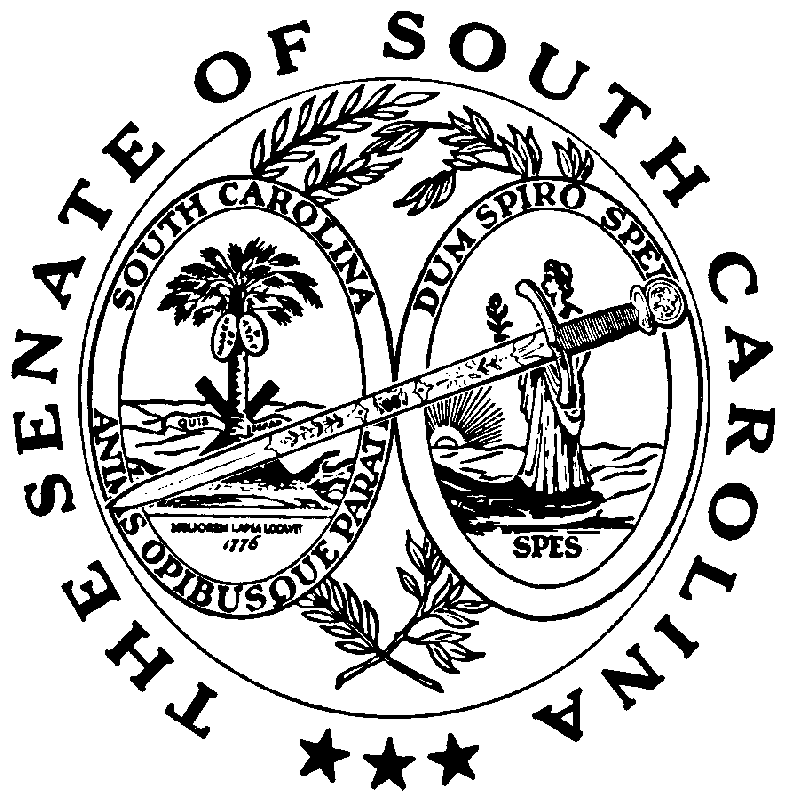 